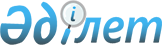 Техникалық және кәсіптік, орта білімнен кейінгі білімі бар мамандарды даярлаудың 2014-2018 оқу жылдарына арналған мемлекеттік білім беру тапсырысын бекіту туралыАстана қаласы әкімдігінің 2014 жылғы 4 тамыздағы № 107-1244 қаулысы. Астана қаласының Әділет департаментінде 2014 жылғы 4 қыркүйекте № 834 болып тіркелді

      «Қазақстан Республикасындағы жергілікті мемлекеттік басқару және өзін-өзі басқару туралы» Қазақстан Республикасының 2001 жылғы 23 қаңтардағы Заңы 27-бабының 2-тармағына, «Білім туралы» Қазақстан Республикасының 2007 жылғы 27 шілдедегі Заңы 6-бабы 3-тармағының 7) тармақшасына сәйкес Астана қаласының әкімдігі ҚАУЛЫ ЕТЕДІ:



      1. Техникалық және кәсіптік, орта білімнен кейінгі білімі бар мамандарды даярлаудың 2014-2018 оқу жылдарына арналған мемлекеттік білім беру тапсырысы (бұдан әрі – Мемлекеттік білім беру тапсырысы) бір маманды оқыту үшін оқу жылына арналған шығыстарының орташа құны 1, 2-қосымшаға сәйкес бекітілсін.



      2. «Астана қаласының Білім басқармасы» мемлекеттік мекемесі (бұдан әрі - Басқарма) «360 024 «Техникалық және кәсіптік білім беру ұйымдарында мамандарды даярлау» 015 «Жергілікті бюджет қаражаты есебінен» деген бюджеттік бағдарламаның;



      «Астана қаласының Денсаулық сақтау басқармасы» мемлекеттік мекемесі «353 043 000 «Техникалық және кәсіптік, орта білімнен кейінгі білім беру мекемелерінде мамандар даярлау», «353 044 015 «Техникалық және кәсiптiк, орта бiлiмнен кейiнгi бiлiм беру бағдарламалары бойынша оқитындарға әлеуметтік қолдау көрсету» деген бюджеттік бағдарламалардың әкімшілері болып белгіленсін.



      3. Басқарма техникалық және кәсіптік білім берудің тиісті оқу орындарында мемлекеттік білім беру тапсырысын орналастыруды қамтамасыз етсін.



      4. Басқарма басшысы осы қаулыны әділет органдарында мемлекеттік тіркеуді, оны кейіннен ресми және мерзімді баспа басылымдарында, сондай-ақ Қазақстан Республикасының Үкіметі белгілеген интернет-ресурста және Астана қаласы әкімдігінің сайтында жариялауды қамтамасыз етсін.



      5. Осы қаулының орындалуын бақылау Астана қаласы әкімінің орынбасары А.Ғ. Балаеваға жүктелсін.



      6. Осы қаулы алғаш ресми жарияланған күннен бастап он күнтізбелік күн өткен соң қолданысқа енгізіледі.      Әкімнің міндетін атқарушы                  С. Хорошун

Астана қаласы әкімдігінің 

2014 жылғы 4 тамыздағы   

№ 107-1244 қаулысына    

1-қосымша             

Техникалық және кәсіптік, орта білімнен кейінгі білімі бар

мамандарды даярлаудың 2014-2018 оқу жылдарына арналған

мемлекеттік білім беру тапсырысы

Астана қаласы әкімдігінің 

2014 жылғы 4 тамыздағы   

№ 107-1244 қаулысына    

2-қосымша             

Техникалық және кәсіптік, орта білімнен кейінгі білімі бар

мамандарды даярлаудың 2014-2018 оқу жылдарына арналған

мемлекеттік білім беру тапсырысы
					© 2012. Қазақстан Республикасы Әділет министрлігінің «Қазақстан Республикасының Заңнама және құқықтық ақпарат институты» ШЖҚ РМК
				Р/с№Қазақстан Республикасының кәсіптік білім мамандықтарының кодыМамандық атауыМамандық атауыМамандық атауыМамандық атауыМамандық атауыМамандық атауыҚазақстан Республикасының азаматтары, шетелдік азаматтар және азаматтығы жоқ адамдарды қабылдауҚазақстан Республикасының азаматтары, шетелдік азаматтар және азаматтығы жоқ адамдарды қабылдауҚазақстан Республикасының азаматтары, шетелдік азаматтар және азаматтығы жоқ адамдарды қабылдауҚазақстан Республикасының азаматтары, шетелдік азаматтар және азаматтығы жоқ адамдарды қабылдауҚазақстан Республикасының азаматтары, шетелдік азаматтар және азаматтығы жоқ адамдарды қабылдауҚазақстан Республикасының азаматтары, шетелдік азаматтар және азаматтығы жоқ адамдарды қабылдауҚазақстан Республикасының азаматтары, шетелдік азаматтар және азаматтығы жоқ адамдарды қабылдауҚазақстан Республикасының азаматтары, шетелдік азаматтар және азаматтығы жоқ адамдарды қабылдауҚазақстан Республикасының азаматтары, шетелдік азаматтар және азаматтығы жоқ адамдарды қабылдауҚазақстан Республикасының азаматтары, шетелдік азаматтар және азаматтығы жоқ адамдарды қабылдауҚазақстан Республикасының азаматтары, шетелдік азаматтар және азаматтығы жоқ адамдарды қабылдауҚазақстан Республикасының азаматтары, шетелдік азаматтар және азаматтығы жоқ адамдарды қабылдауҚазақстан Республикасының азаматтары, шетелдік азаматтар және азаматтығы жоқ адамдарды қабылдауҚазақстан Республикасының азаматтары, шетелдік азаматтар және азаматтығы жоқ адамдарды қабылдауҚазақстан Республикасының азаматтары, шетелдік азаматтар және азаматтығы жоқ адамдарды қабылдауҚазақстан Республикасының азаматтары, шетелдік азаматтар және азаматтығы жоқ адамдарды қабылдауҚазақстан Республикасының азаматтары, шетелдік азаматтар және азаматтығы жоқ адамдарды қабылдауҚазақстан Республикасының азаматтары, шетелдік азаматтар және азаматтығы жоқ адамдарды қабылдауҚазақстан Республикасының азаматтары, шетелдік азаматтар және азаматтығы жоқ адамдарды қабылдауОқу мерзіміБір маманды оқытуға оқу жылына шығыстар дың орташа құны (теңге)Бюджеттік бағдарламалар әкімшісіР/с№Қазақстан Республикасының кәсіптік білім мамандықтарының кодыМамандық атауыМамандық атауыМамандық атауыМамандық атауыМамандық атауыМамандық атауыБарлығыБарлығыБарлығыБарлығыБарлығыБарлығыБарлығыБарлығыНегізгі орта білім беру базасында (9 (10) сынып)Негізгі орта білім беру базасында (9 (10) сынып)Негізгі орта білім беру базасында (9 (10) сынып)Негізгі орта білім беру базасында (9 (10) сынып)Негізгі орта білім беру базасында (9 (10) сынып)Негізгі орта білім беру базасында (9 (10) сынып)Негізгі орта білім беру базасында (9 (10) сынып)Жалпы орта білім беру базасында (11 (12) сынып)Жалпы орта білім беру базасында (11 (12) сынып)Жалпы орта білім беру базасында (11 (12) сынып)Жалпы орта білім беру базасында (11 (12) сынып)Оқу мерзіміБір маманды оқытуға оқу жылына шығыстар дың орташа құны (теңге)Бюджеттік бағдарламалар әкімшісіР/с№Қазақстан Республикасының кәсіптік білім мамандықтарының кодыМамандық атауыМамандық атауыМамандық атауыМамандық атауыМамандық атауыМамандық атауыБарлығыБарлығыБарлығыБарлығыБарлығыБарлығыБарлығыБарлығықазақ тілінде оқытуқазақ тілінде оқытуқазақ тілінде оқытуқазақ тілінде оқытуқазақ тілінде оқытуқазақ тілінде оқытуорыс тілінде оқытуқазақ тілінде оқытуорыс тілінде оқытуорыс тілінде оқытуорыс тілінде оқытуОқу мерзіміБір маманды оқытуға оқу жылына шығыстар дың орташа құны (теңге)Бюджеттік бағдарламалар әкімшісі12333333444444445555556788891011Астана қаласы әкімдігінің «Құрылыс техникалық колледжі» мемлекеттік коммуналдық қазыналық кәсіпорныАстана қаласы әкімдігінің «Құрылыс техникалық колледжі» мемлекеттік коммуналдық қазыналық кәсіпорныАстана қаласы әкімдігінің «Құрылыс техникалық колледжі» мемлекеттік коммуналдық қазыналық кәсіпорныАстана қаласы әкімдігінің «Құрылыс техникалық колледжі» мемлекеттік коммуналдық қазыналық кәсіпорныАстана қаласы әкімдігінің «Құрылыс техникалық колледжі» мемлекеттік коммуналдық қазыналық кәсіпорныАстана қаласы әкімдігінің «Құрылыс техникалық колледжі» мемлекеттік коммуналдық қазыналық кәсіпорныАстана қаласы әкімдігінің «Құрылыс техникалық колледжі» мемлекеттік коммуналдық қазыналық кәсіпорныАстана қаласы әкімдігінің «Құрылыс техникалық колледжі» мемлекеттік коммуналдық қазыналық кәсіпорныАстана қаласы әкімдігінің «Құрылыс техникалық колледжі» мемлекеттік коммуналдық қазыналық кәсіпорныАстана қаласы әкімдігінің «Құрылыс техникалық колледжі» мемлекеттік коммуналдық қазыналық кәсіпорныАстана қаласы әкімдігінің «Құрылыс техникалық колледжі» мемлекеттік коммуналдық қазыналық кәсіпорныАстана қаласы әкімдігінің «Құрылыс техникалық колледжі» мемлекеттік коммуналдық қазыналық кәсіпорныАстана қаласы әкімдігінің «Құрылыс техникалық колледжі» мемлекеттік коммуналдық қазыналық кәсіпорныАстана қаласы әкімдігінің «Құрылыс техникалық колледжі» мемлекеттік коммуналдық қазыналық кәсіпорныАстана қаласы әкімдігінің «Құрылыс техникалық колледжі» мемлекеттік коммуналдық қазыналық кәсіпорныАстана қаласы әкімдігінің «Құрылыс техникалық колледжі» мемлекеттік коммуналдық қазыналық кәсіпорныАстана қаласы әкімдігінің «Құрылыс техникалық колледжі» мемлекеттік коммуналдық қазыналық кәсіпорныАстана қаласы әкімдігінің «Құрылыс техникалық колледжі» мемлекеттік коммуналдық қазыналық кәсіпорныАстана қаласы әкімдігінің «Құрылыс техникалық колледжі» мемлекеттік коммуналдық қазыналық кәсіпорныАстана қаласы әкімдігінің «Құрылыс техникалық колледжі» мемлекеттік коммуналдық қазыналық кәсіпорныАстана қаласы әкімдігінің «Құрылыс техникалық колледжі» мемлекеттік коммуналдық қазыналық кәсіпорныАстана қаласы әкімдігінің «Құрылыс техникалық колледжі» мемлекеттік коммуналдық қазыналық кәсіпорныАстана қаласы әкімдігінің «Құрылыс техникалық колледжі» мемлекеттік коммуналдық қазыналық кәсіпорныАстана қаласы әкімдігінің «Құрылыс техникалық колледжі» мемлекеттік коммуналдық қазыналық кәсіпорныАстана қаласы әкімдігінің «Құрылыс техникалық колледжі» мемлекеттік коммуналдық қазыналық кәсіпорныАстана қаласы әкімдігінің «Құрылыс техникалық колледжі» мемлекеттік коммуналдық қазыналық кәсіпорныАстана қаласы әкімдігінің «Құрылыс техникалық колледжі» мемлекеттік коммуналдық қазыналық кәсіпорныАстана қаласы әкімдігінің «Құрылыс техникалық колледжі» мемлекеттік коммуналдық қазыналық кәсіпорныАстана қаласы әкімдігінің «Құрылыс техникалық колледжі» мемлекеттік коммуналдық қазыналық кәсіпорныАстана қаласы әкімдігінің «Құрылыс техникалық колледжі» мемлекеттік коммуналдық қазыналық кәсіпорны1.0902000Электрмен қамтамасыз етуЭлектрмен қамтамасыз етуЭлектрмен қамтамасыз етуЭлектрмен қамтамасыз етуЭлектрмен қамтамасыз етуЭлектрмен қамтамасыз ету505050505050505025252525252525----2 жыл 10 ай429978«Астана қаласы ның Білім басқармасы» мемлекеттік мекемесі2.1114000Пісіру ісіПісіру ісіПісіру ісіПісіру ісіПісіру ісіПісіру ісі4545454545454545252525252525--20202010 ай, 2 жыл 10 ай429978«Астана қаласы ның Білім басқармасы» мемлекеттік мекемесі3.1201000Автомобиль көлігіне қызмет көрсету, жөндеу және пайдалануАвтомобиль көлігіне қызмет көрсету, жөндеу және пайдалануАвтомобиль көлігіне қызмет көрсету, жөндеу және пайдалануАвтомобиль көлігіне қызмет көрсету, жөндеу және пайдалануАвтомобиль көлігіне қызмет көрсету, жөндеу және пайдалануАвтомобиль көлігіне қызмет көрсету, жөндеу және пайдалану505050505050505025252525252525----2 жыл 10 ай429978«Астана қаласы ның Білім басқармасы» мемлекеттік мекемесі4.1401000Ғимараттар мен құрылымдарды салу және пайдалануҒимараттар мен құрылымдарды салу және пайдалануҒимараттар мен құрылымдарды салу және пайдалануҒимараттар мен құрылымдарды салу және пайдалануҒимараттар мен құрылымдарды салу және пайдалануҒимараттар мен құрылымдарды салу және пайдалану505050505050505025252525252512----2 жыл 10 ай429978«Астана қаласы ның Білім басқармасы» мемлекеттік мекемесі5.1403000Ішкі санитарлық- техникалық құрылғыларды, желдеткіштерді және инженерлік жүйелерді пайдалануІшкі санитарлық- техникалық құрылғыларды, желдеткіштерді және инженерлік жүйелерді пайдалануІшкі санитарлық- техникалық құрылғыларды, желдеткіштерді және инженерлік жүйелерді пайдалануІшкі санитарлық- техникалық құрылғыларды, желдеткіштерді және инженерлік жүйелерді пайдалануІшкі санитарлық- техникалық құрылғыларды, желдеткіштерді және инженерлік жүйелерді пайдалануІшкі санитарлық- техникалық құрылғыларды, желдеткіштерді және инженерлік жүйелерді пайдалану4545454545454545------25-20202010 ай, 2 жыл 10 ай429978«Астана қаласы ның Білім басқармасы» мемлекеттік мекемесі6.1414000Жиһаз өндірісіЖиһаз өндірісіЖиһаз өндірісіЖиһаз өндірісіЖиһаз өндірісіЖиһаз өндірісі2525252525252525------25----2 жыл 10 ай429978«Астана қаласы ның Білім басқармасы» мемлекеттік мекемесі7.Жиыны:Жиыны:Жиыны:Жиыны:Жиыны:Жиыны:265265265265265265265265100100100100100100125-404040«Астана қаласы ның Білім басқармасы» мемлекеттік мекемесіАстана қаласы әкімдігінің «Қоғамдық тамақтандыру және сервис колледжі» мемлекеттік коммуналдық қазыналық кәсіпорныАстана қаласы әкімдігінің «Қоғамдық тамақтандыру және сервис колледжі» мемлекеттік коммуналдық қазыналық кәсіпорныАстана қаласы әкімдігінің «Қоғамдық тамақтандыру және сервис колледжі» мемлекеттік коммуналдық қазыналық кәсіпорныАстана қаласы әкімдігінің «Қоғамдық тамақтандыру және сервис колледжі» мемлекеттік коммуналдық қазыналық кәсіпорныАстана қаласы әкімдігінің «Қоғамдық тамақтандыру және сервис колледжі» мемлекеттік коммуналдық қазыналық кәсіпорныАстана қаласы әкімдігінің «Қоғамдық тамақтандыру және сервис колледжі» мемлекеттік коммуналдық қазыналық кәсіпорныАстана қаласы әкімдігінің «Қоғамдық тамақтандыру және сервис колледжі» мемлекеттік коммуналдық қазыналық кәсіпорныАстана қаласы әкімдігінің «Қоғамдық тамақтандыру және сервис колледжі» мемлекеттік коммуналдық қазыналық кәсіпорныАстана қаласы әкімдігінің «Қоғамдық тамақтандыру және сервис колледжі» мемлекеттік коммуналдық қазыналық кәсіпорныАстана қаласы әкімдігінің «Қоғамдық тамақтандыру және сервис колледжі» мемлекеттік коммуналдық қазыналық кәсіпорныАстана қаласы әкімдігінің «Қоғамдық тамақтандыру және сервис колледжі» мемлекеттік коммуналдық қазыналық кәсіпорныАстана қаласы әкімдігінің «Қоғамдық тамақтандыру және сервис колледжі» мемлекеттік коммуналдық қазыналық кәсіпорныАстана қаласы әкімдігінің «Қоғамдық тамақтандыру және сервис колледжі» мемлекеттік коммуналдық қазыналық кәсіпорныАстана қаласы әкімдігінің «Қоғамдық тамақтандыру және сервис колледжі» мемлекеттік коммуналдық қазыналық кәсіпорныАстана қаласы әкімдігінің «Қоғамдық тамақтандыру және сервис колледжі» мемлекеттік коммуналдық қазыналық кәсіпорныАстана қаласы әкімдігінің «Қоғамдық тамақтандыру және сервис колледжі» мемлекеттік коммуналдық қазыналық кәсіпорныАстана қаласы әкімдігінің «Қоғамдық тамақтандыру және сервис колледжі» мемлекеттік коммуналдық қазыналық кәсіпорныАстана қаласы әкімдігінің «Қоғамдық тамақтандыру және сервис колледжі» мемлекеттік коммуналдық қазыналық кәсіпорныАстана қаласы әкімдігінің «Қоғамдық тамақтандыру және сервис колледжі» мемлекеттік коммуналдық қазыналық кәсіпорныАстана қаласы әкімдігінің «Қоғамдық тамақтандыру және сервис колледжі» мемлекеттік коммуналдық қазыналық кәсіпорныАстана қаласы әкімдігінің «Қоғамдық тамақтандыру және сервис колледжі» мемлекеттік коммуналдық қазыналық кәсіпорныАстана қаласы әкімдігінің «Қоғамдық тамақтандыру және сервис колледжі» мемлекеттік коммуналдық қазыналық кәсіпорныАстана қаласы әкімдігінің «Қоғамдық тамақтандыру және сервис колледжі» мемлекеттік коммуналдық қазыналық кәсіпорныАстана қаласы әкімдігінің «Қоғамдық тамақтандыру және сервис колледжі» мемлекеттік коммуналдық қазыналық кәсіпорныАстана қаласы әкімдігінің «Қоғамдық тамақтандыру және сервис колледжі» мемлекеттік коммуналдық қазыналық кәсіпорныАстана қаласы әкімдігінің «Қоғамдық тамақтандыру және сервис колледжі» мемлекеттік коммуналдық қазыналық кәсіпорныАстана қаласы әкімдігінің «Қоғамдық тамақтандыру және сервис колледжі» мемлекеттік коммуналдық қазыналық кәсіпорныАстана қаласы әкімдігінің «Қоғамдық тамақтандыру және сервис колледжі» мемлекеттік коммуналдық қазыналық кәсіпорныАстана қаласы әкімдігінің «Қоғамдық тамақтандыру және сервис колледжі» мемлекеттік коммуналдық қазыналық кәсіпорныАстана қаласы әкімдігінің «Қоғамдық тамақтандыру және сервис колледжі» мемлекеттік коммуналдық қазыналық кәсіпорны8.0508000Тамақтандыруды ұйымдастыруТамақтандыруды ұйымдастыруТамақтандыруды ұйымдастыруТамақтандыруды ұйымдастыруТамақтандыруды ұйымдастыруТамақтандыруды ұйымдастыру17517517517517517517517510010010010010010075----2 жыл

10 ай310000«Астана қаласы ныңБілім басқармасы» мемлекеттік мекемесі9.1211000Тігін өндірісі және киімдерді модельдеуТігін өндірісі және киімдерді модельдеуТігін өндірісі және киімдерді модельдеуТігін өндірісі және киімдерді модельдеуТігін өндірісі және киімдерді модельдеуТігін өндірісі және киімдерді модельдеу2525252525252525------25----2 жыл

10 ай310000«Астана қаласы ныңБілім басқармасы» мемлекеттік мекемесі10.Жиыны:Жиыны:Жиыны:Жиыны:Жиыны:Жиыны:200200200200200200200200100100100100100100100----«Астана қаласы ныңБілім басқармасы» мемлекеттік мекемесіАстана қаласы әкімдігінің «Технологиялық колледжі» мемлекеттік коммуналдық қазыналық кәсіпорныАстана қаласы әкімдігінің «Технологиялық колледжі» мемлекеттік коммуналдық қазыналық кәсіпорныАстана қаласы әкімдігінің «Технологиялық колледжі» мемлекеттік коммуналдық қазыналық кәсіпорныАстана қаласы әкімдігінің «Технологиялық колледжі» мемлекеттік коммуналдық қазыналық кәсіпорныАстана қаласы әкімдігінің «Технологиялық колледжі» мемлекеттік коммуналдық қазыналық кәсіпорныАстана қаласы әкімдігінің «Технологиялық колледжі» мемлекеттік коммуналдық қазыналық кәсіпорныАстана қаласы әкімдігінің «Технологиялық колледжі» мемлекеттік коммуналдық қазыналық кәсіпорныАстана қаласы әкімдігінің «Технологиялық колледжі» мемлекеттік коммуналдық қазыналық кәсіпорныАстана қаласы әкімдігінің «Технологиялық колледжі» мемлекеттік коммуналдық қазыналық кәсіпорныАстана қаласы әкімдігінің «Технологиялық колледжі» мемлекеттік коммуналдық қазыналық кәсіпорныАстана қаласы әкімдігінің «Технологиялық колледжі» мемлекеттік коммуналдық қазыналық кәсіпорныАстана қаласы әкімдігінің «Технологиялық колледжі» мемлекеттік коммуналдық қазыналық кәсіпорныАстана қаласы әкімдігінің «Технологиялық колледжі» мемлекеттік коммуналдық қазыналық кәсіпорныАстана қаласы әкімдігінің «Технологиялық колледжі» мемлекеттік коммуналдық қазыналық кәсіпорныАстана қаласы әкімдігінің «Технологиялық колледжі» мемлекеттік коммуналдық қазыналық кәсіпорныАстана қаласы әкімдігінің «Технологиялық колледжі» мемлекеттік коммуналдық қазыналық кәсіпорныАстана қаласы әкімдігінің «Технологиялық колледжі» мемлекеттік коммуналдық қазыналық кәсіпорныАстана қаласы әкімдігінің «Технологиялық колледжі» мемлекеттік коммуналдық қазыналық кәсіпорныАстана қаласы әкімдігінің «Технологиялық колледжі» мемлекеттік коммуналдық қазыналық кәсіпорныАстана қаласы әкімдігінің «Технологиялық колледжі» мемлекеттік коммуналдық қазыналық кәсіпорныАстана қаласы әкімдігінің «Технологиялық колледжі» мемлекеттік коммуналдық қазыналық кәсіпорныАстана қаласы әкімдігінің «Технологиялық колледжі» мемлекеттік коммуналдық қазыналық кәсіпорныАстана қаласы әкімдігінің «Технологиялық колледжі» мемлекеттік коммуналдық қазыналық кәсіпорныАстана қаласы әкімдігінің «Технологиялық колледжі» мемлекеттік коммуналдық қазыналық кәсіпорныАстана қаласы әкімдігінің «Технологиялық колледжі» мемлекеттік коммуналдық қазыналық кәсіпорныАстана қаласы әкімдігінің «Технологиялық колледжі» мемлекеттік коммуналдық қазыналық кәсіпорныАстана қаласы әкімдігінің «Технологиялық колледжі» мемлекеттік коммуналдық қазыналық кәсіпорныАстана қаласы әкімдігінің «Технологиялық колледжі» мемлекеттік коммуналдық қазыналық кәсіпорныАстана қаласы әкімдігінің «Технологиялық колледжі» мемлекеттік коммуналдық қазыналық кәсіпорныАстана қаласы әкімдігінің «Технологиялық колледжі» мемлекеттік коммуналдық қазыналық кәсіпорны11.0506000Шаштараз өнері және сәндік косметикаШаштараз өнері және сәндік косметикаШаштараз өнері және сәндік косметикаШаштараз өнері және сәндік косметикаШаштараз өнері және сәндік косметикаШаштараз өнері және сәндік косметика606060606060606060--3030303030---10 ай,

2 жыл

10 ай255000«Астана қаласының Білім басқармасы» мемлекеттік мекемесі12.1211000Тігін өндірісі және киімдерді үлгілеуТігін өндірісі және киімдерді үлгілеуТігін өндірісі және киімдерді үлгілеуТігін өндірісі және киімдерді үлгілеуТігін өндірісі және киімдерді үлгілеуТігін өндірісі және киімдерді үлгілеу606060606060606060303030303030----2 жыл

10 ай255000«Астана қаласының Білім басқармасы» мемлекеттік мекемесі13.1219000Нан пісіру өндірісі, макарон және кондитер өндірісіНан пісіру өндірісі, макарон және кондитер өндірісіНан пісіру өндірісі, макарон және кондитер өндірісіНан пісіру өндірісі, макарон және кондитер өндірісіНан пісіру өндірісі, макарон және кондитер өндірісіНан пісіру өндірісі, макарон және кондитер өндірісі606060606060606060303030303030----2 жыл 10 ай255000«Астана қаласының Білім басқармасы» мемлекеттік мекемесі14.Жиыны:Жиыны:Жиыны:Жиыны:Жиыны:Жиыны:18018018018018018018018018060609090909030---«Астана қаласының Білім басқармасы» мемлекеттік мекемесіАстана қаласы әкімдігінің «Техникалық колледжі» мемлекеттік коммуналдық қазыналық кәсіпорныАстана қаласы әкімдігінің «Техникалық колледжі» мемлекеттік коммуналдық қазыналық кәсіпорныАстана қаласы әкімдігінің «Техникалық колледжі» мемлекеттік коммуналдық қазыналық кәсіпорныАстана қаласы әкімдігінің «Техникалық колледжі» мемлекеттік коммуналдық қазыналық кәсіпорныАстана қаласы әкімдігінің «Техникалық колледжі» мемлекеттік коммуналдық қазыналық кәсіпорныАстана қаласы әкімдігінің «Техникалық колледжі» мемлекеттік коммуналдық қазыналық кәсіпорныАстана қаласы әкімдігінің «Техникалық колледжі» мемлекеттік коммуналдық қазыналық кәсіпорныАстана қаласы әкімдігінің «Техникалық колледжі» мемлекеттік коммуналдық қазыналық кәсіпорныАстана қаласы әкімдігінің «Техникалық колледжі» мемлекеттік коммуналдық қазыналық кәсіпорныАстана қаласы әкімдігінің «Техникалық колледжі» мемлекеттік коммуналдық қазыналық кәсіпорныАстана қаласы әкімдігінің «Техникалық колледжі» мемлекеттік коммуналдық қазыналық кәсіпорныАстана қаласы әкімдігінің «Техникалық колледжі» мемлекеттік коммуналдық қазыналық кәсіпорныАстана қаласы әкімдігінің «Техникалық колледжі» мемлекеттік коммуналдық қазыналық кәсіпорныАстана қаласы әкімдігінің «Техникалық колледжі» мемлекеттік коммуналдық қазыналық кәсіпорныАстана қаласы әкімдігінің «Техникалық колледжі» мемлекеттік коммуналдық қазыналық кәсіпорныАстана қаласы әкімдігінің «Техникалық колледжі» мемлекеттік коммуналдық қазыналық кәсіпорныАстана қаласы әкімдігінің «Техникалық колледжі» мемлекеттік коммуналдық қазыналық кәсіпорныАстана қаласы әкімдігінің «Техникалық колледжі» мемлекеттік коммуналдық қазыналық кәсіпорныАстана қаласы әкімдігінің «Техникалық колледжі» мемлекеттік коммуналдық қазыналық кәсіпорныАстана қаласы әкімдігінің «Техникалық колледжі» мемлекеттік коммуналдық қазыналық кәсіпорныАстана қаласы әкімдігінің «Техникалық колледжі» мемлекеттік коммуналдық қазыналық кәсіпорныАстана қаласы әкімдігінің «Техникалық колледжі» мемлекеттік коммуналдық қазыналық кәсіпорныАстана қаласы әкімдігінің «Техникалық колледжі» мемлекеттік коммуналдық қазыналық кәсіпорныАстана қаласы әкімдігінің «Техникалық колледжі» мемлекеттік коммуналдық қазыналық кәсіпорныАстана қаласы әкімдігінің «Техникалық колледжі» мемлекеттік коммуналдық қазыналық кәсіпорныАстана қаласы әкімдігінің «Техникалық колледжі» мемлекеттік коммуналдық қазыналық кәсіпорныАстана қаласы әкімдігінің «Техникалық колледжі» мемлекеттік коммуналдық қазыналық кәсіпорныАстана қаласы әкімдігінің «Техникалық колледжі» мемлекеттік коммуналдық қазыналық кәсіпорныАстана қаласы әкімдігінің «Техникалық колледжі» мемлекеттік коммуналдық қазыналық кәсіпорныАстана қаласы әкімдігінің «Техникалық колледжі» мемлекеттік коммуналдық қазыналық кәсіпорны15.1108000Теміржол жылжымалы құрамдарын пайдалану және жөндеу, техникалық қызмет көрсету Теміржол жылжымалы құрамдарын пайдалану және жөндеу, техникалық қызмет көрсету Теміржол жылжымалы құрамдарын пайдалану және жөндеу, техникалық қызмет көрсету Теміржол жылжымалы құрамдарын пайдалану және жөндеу, техникалық қызмет көрсету Теміржол жылжымалы құрамдарын пайдалану және жөндеу, техникалық қызмет көрсету Теміржол жылжымалы құрамдарын пайдалану және жөндеу, техникалық қызмет көрсету 757575757575757525252550505050----2 жыл

10 ай302274«Астана қаласының Білім басқармасы» мемлекеттік мекемесі16.1109000Токарлық іс және металл өңдеуТокарлық іс және металл өңдеуТокарлық іс және металл өңдеуТокарлық іс және металл өңдеуТокарлық іс және металл өңдеуТокарлық іс және металл өңдеу5050505050505050252525-----25252510 ай,

2 жыл

10 ай302274«Астана қаласының Білім басқармасы» мемлекеттік мекемесі17.1415000Лифт шаруашылығы және эскалаторларЛифт шаруашылығы және эскалаторларЛифт шаруашылығы және эскалаторларЛифт шаруашылығы және эскалаторларЛифт шаруашылығы және эскалаторларЛифт шаруашылығы және эскалаторлар5050505050505050252525----25---10 ай,

2 жыл

10 ай302274«Астана қаласының Білім басқармасы» мемлекеттік мекемесі18.Жиыны:Жиыны:Жиыны:Жиыны:Жиыны:Жиыны:1751751751751751751751757575755050505025252525«Астана қаласының Білім басқармасы» мемлекеттік мекемесіАстана қаласы әкімдігінің «Энергетика және байланыс колледжі» мемлекеттік коммуналдық қазыналық кәсіпорныАстана қаласы әкімдігінің «Энергетика және байланыс колледжі» мемлекеттік коммуналдық қазыналық кәсіпорныАстана қаласы әкімдігінің «Энергетика және байланыс колледжі» мемлекеттік коммуналдық қазыналық кәсіпорныАстана қаласы әкімдігінің «Энергетика және байланыс колледжі» мемлекеттік коммуналдық қазыналық кәсіпорныАстана қаласы әкімдігінің «Энергетика және байланыс колледжі» мемлекеттік коммуналдық қазыналық кәсіпорныАстана қаласы әкімдігінің «Энергетика және байланыс колледжі» мемлекеттік коммуналдық қазыналық кәсіпорныАстана қаласы әкімдігінің «Энергетика және байланыс колледжі» мемлекеттік коммуналдық қазыналық кәсіпорныАстана қаласы әкімдігінің «Энергетика және байланыс колледжі» мемлекеттік коммуналдық қазыналық кәсіпорныАстана қаласы әкімдігінің «Энергетика және байланыс колледжі» мемлекеттік коммуналдық қазыналық кәсіпорныАстана қаласы әкімдігінің «Энергетика және байланыс колледжі» мемлекеттік коммуналдық қазыналық кәсіпорныАстана қаласы әкімдігінің «Энергетика және байланыс колледжі» мемлекеттік коммуналдық қазыналық кәсіпорныАстана қаласы әкімдігінің «Энергетика және байланыс колледжі» мемлекеттік коммуналдық қазыналық кәсіпорныАстана қаласы әкімдігінің «Энергетика және байланыс колледжі» мемлекеттік коммуналдық қазыналық кәсіпорныАстана қаласы әкімдігінің «Энергетика және байланыс колледжі» мемлекеттік коммуналдық қазыналық кәсіпорныАстана қаласы әкімдігінің «Энергетика және байланыс колледжі» мемлекеттік коммуналдық қазыналық кәсіпорныАстана қаласы әкімдігінің «Энергетика және байланыс колледжі» мемлекеттік коммуналдық қазыналық кәсіпорныАстана қаласы әкімдігінің «Энергетика және байланыс колледжі» мемлекеттік коммуналдық қазыналық кәсіпорныАстана қаласы әкімдігінің «Энергетика және байланыс колледжі» мемлекеттік коммуналдық қазыналық кәсіпорныАстана қаласы әкімдігінің «Энергетика және байланыс колледжі» мемлекеттік коммуналдық қазыналық кәсіпорныАстана қаласы әкімдігінің «Энергетика және байланыс колледжі» мемлекеттік коммуналдық қазыналық кәсіпорныАстана қаласы әкімдігінің «Энергетика және байланыс колледжі» мемлекеттік коммуналдық қазыналық кәсіпорныАстана қаласы әкімдігінің «Энергетика және байланыс колледжі» мемлекеттік коммуналдық қазыналық кәсіпорныАстана қаласы әкімдігінің «Энергетика және байланыс колледжі» мемлекеттік коммуналдық қазыналық кәсіпорныАстана қаласы әкімдігінің «Энергетика және байланыс колледжі» мемлекеттік коммуналдық қазыналық кәсіпорныАстана қаласы әкімдігінің «Энергетика және байланыс колледжі» мемлекеттік коммуналдық қазыналық кәсіпорныАстана қаласы әкімдігінің «Энергетика және байланыс колледжі» мемлекеттік коммуналдық қазыналық кәсіпорныАстана қаласы әкімдігінің «Энергетика және байланыс колледжі» мемлекеттік коммуналдық қазыналық кәсіпорныАстана қаласы әкімдігінің «Энергетика және байланыс колледжі» мемлекеттік коммуналдық қазыналық кәсіпорныАстана қаласы әкімдігінің «Энергетика және байланыс колледжі» мемлекеттік коммуналдық қазыналық кәсіпорныАстана қаласы әкімдігінің «Энергетика және байланыс колледжі» мемлекеттік коммуналдық қазыналық кәсіпорны19.1306000Радиоэлектроника және байланыс Радиоэлектроника және байланыс Радиоэлектроника және байланыс Радиоэлектроника және байланыс Радиоэлектроника және байланыс Радиоэлектроника және байланыс 505050505050252525252525252525----2 жыл

10 ай384420«Астана қаласының Білім басқармасы» мемлекеттік мекемесі20.1307000Электр байланысы жүйелі құрылыстары мен сымдық тарату жүйелерін пайдалануЭлектр байланысы жүйелі құрылыстары мен сымдық тарату жүйелерін пайдалануЭлектр байланысы жүйелі құрылыстары мен сымдық тарату жүйелерін пайдалануЭлектр байланысы жүйелі құрылыстары мен сымдық тарату жүйелерін пайдалануЭлектр байланысы жүйелі құрылыстары мен сымдық тарату жүйелерін пайдалануЭлектр байланысы жүйелі құрылыстары мен сымдық тарату жүйелерін пайдалану757575757575505050505025252525----2 жыл

10 ай384420«Астана қаласының Білім басқармасы» мемлекеттік мекемесі21.Жиыны:Жиыны:Жиыны:Жиыны:Жиыны:Жиыны:125125125125125125757575757550505050----«Астана қаласының Білім басқармасы» мемлекеттік мекемесіАстана қаласы әкімдігінің «Кәсіптік-техникалық колледжі» коммуналдық мемлекеттік мекемесіАстана қаласы әкімдігінің «Кәсіптік-техникалық колледжі» коммуналдық мемлекеттік мекемесіАстана қаласы әкімдігінің «Кәсіптік-техникалық колледжі» коммуналдық мемлекеттік мекемесіАстана қаласы әкімдігінің «Кәсіптік-техникалық колледжі» коммуналдық мемлекеттік мекемесіАстана қаласы әкімдігінің «Кәсіптік-техникалық колледжі» коммуналдық мемлекеттік мекемесіАстана қаласы әкімдігінің «Кәсіптік-техникалық колледжі» коммуналдық мемлекеттік мекемесіАстана қаласы әкімдігінің «Кәсіптік-техникалық колледжі» коммуналдық мемлекеттік мекемесіАстана қаласы әкімдігінің «Кәсіптік-техникалық колледжі» коммуналдық мемлекеттік мекемесіАстана қаласы әкімдігінің «Кәсіптік-техникалық колледжі» коммуналдық мемлекеттік мекемесіАстана қаласы әкімдігінің «Кәсіптік-техникалық колледжі» коммуналдық мемлекеттік мекемесіАстана қаласы әкімдігінің «Кәсіптік-техникалық колледжі» коммуналдық мемлекеттік мекемесіАстана қаласы әкімдігінің «Кәсіптік-техникалық колледжі» коммуналдық мемлекеттік мекемесіАстана қаласы әкімдігінің «Кәсіптік-техникалық колледжі» коммуналдық мемлекеттік мекемесіАстана қаласы әкімдігінің «Кәсіптік-техникалық колледжі» коммуналдық мемлекеттік мекемесіАстана қаласы әкімдігінің «Кәсіптік-техникалық колледжі» коммуналдық мемлекеттік мекемесіАстана қаласы әкімдігінің «Кәсіптік-техникалық колледжі» коммуналдық мемлекеттік мекемесіАстана қаласы әкімдігінің «Кәсіптік-техникалық колледжі» коммуналдық мемлекеттік мекемесіАстана қаласы әкімдігінің «Кәсіптік-техникалық колледжі» коммуналдық мемлекеттік мекемесіАстана қаласы әкімдігінің «Кәсіптік-техникалық колледжі» коммуналдық мемлекеттік мекемесіАстана қаласы әкімдігінің «Кәсіптік-техникалық колледжі» коммуналдық мемлекеттік мекемесіАстана қаласы әкімдігінің «Кәсіптік-техникалық колледжі» коммуналдық мемлекеттік мекемесіАстана қаласы әкімдігінің «Кәсіптік-техникалық колледжі» коммуналдық мемлекеттік мекемесіАстана қаласы әкімдігінің «Кәсіптік-техникалық колледжі» коммуналдық мемлекеттік мекемесіАстана қаласы әкімдігінің «Кәсіптік-техникалық колледжі» коммуналдық мемлекеттік мекемесіАстана қаласы әкімдігінің «Кәсіптік-техникалық колледжі» коммуналдық мемлекеттік мекемесіАстана қаласы әкімдігінің «Кәсіптік-техникалық колледжі» коммуналдық мемлекеттік мекемесіАстана қаласы әкімдігінің «Кәсіптік-техникалық колледжі» коммуналдық мемлекеттік мекемесіАстана қаласы әкімдігінің «Кәсіптік-техникалық колледжі» коммуналдық мемлекеттік мекемесіАстана қаласы әкімдігінің «Кәсіптік-техникалық колледжі» коммуналдық мемлекеттік мекемесіАстана қаласы әкімдігінің «Кәсіптік-техникалық колледжі» коммуналдық мемлекеттік мекемесі22.0508000Тамақтандыруды ұйымдастыруТамақтандыруды ұйымдастыруТамақтандыруды ұйымдастыруТамақтандыруды ұйымдастыруТамақтандыруды ұйымдастыруТамақтандыруды ұйымдастыру505050505050502525252525-----25251 жыл

10 ай,

3 жыл

6 ай1056470«Астана қаласының Білім басқармасы» мемлекеттік мекемесі23.1109000Токарлық іс және металл өңдеуТокарлық іс және металл өңдеуТокарлық іс және металл өңдеуТокарлық іс және металл өңдеуТокарлық іс және металл өңдеуТокарлық іс және металл өңдеу25252525252525-----252525----2 жыл

10 ай1056470«Астана қаласының Білім басқармасы» мемлекеттік мекемесі24.1401000Ғимараттар мен құрылымдарды салу және пайдалануҒимараттар мен құрылымдарды салу және пайдалануҒимараттар мен құрылымдарды салу және пайдалануҒимараттар мен құрылымдарды салу және пайдалануҒимараттар мен құрылымдарды салу және пайдалануҒимараттар мен құрылымдарды салу және пайдалану25252525252525-----252525----2 жыл

10 ай1056470«Астана қаласының Білім басқармасы» мемлекеттік мекемесі25.1402000Жол-құрылыс машиналарын техникалық пайдалануЖол-құрылыс машиналарын техникалық пайдалануЖол-құрылыс машиналарын техникалық пайдалануЖол-құрылыс машиналарын техникалық пайдалануЖол-құрылыс машиналарын техникалық пайдалануЖол-құрылыс машиналарын техникалық пайдалану252525252525252525252525-------2 жыл

10 ай1056470«Астана қаласының Білім басқармасы» мемлекеттік мекемесі26.Жиыны:Жиыны:Жиыны:Жиыны:Жиыны:Жиыны:1251251251251251251255050505050505050--2525«Астана қаласының Білім басқармасы» мемлекеттік мекемесі12333333444444455555666778891011Астана қаласы әкімдігінің «Көпбейінді колледжі» мемлекеттік коммуналдық қазыналық кәсіпорныАстана қаласы әкімдігінің «Көпбейінді колледжі» мемлекеттік коммуналдық қазыналық кәсіпорныАстана қаласы әкімдігінің «Көпбейінді колледжі» мемлекеттік коммуналдық қазыналық кәсіпорныАстана қаласы әкімдігінің «Көпбейінді колледжі» мемлекеттік коммуналдық қазыналық кәсіпорныАстана қаласы әкімдігінің «Көпбейінді колледжі» мемлекеттік коммуналдық қазыналық кәсіпорныАстана қаласы әкімдігінің «Көпбейінді колледжі» мемлекеттік коммуналдық қазыналық кәсіпорныАстана қаласы әкімдігінің «Көпбейінді колледжі» мемлекеттік коммуналдық қазыналық кәсіпорныАстана қаласы әкімдігінің «Көпбейінді колледжі» мемлекеттік коммуналдық қазыналық кәсіпорныАстана қаласы әкімдігінің «Көпбейінді колледжі» мемлекеттік коммуналдық қазыналық кәсіпорныАстана қаласы әкімдігінің «Көпбейінді колледжі» мемлекеттік коммуналдық қазыналық кәсіпорныАстана қаласы әкімдігінің «Көпбейінді колледжі» мемлекеттік коммуналдық қазыналық кәсіпорныАстана қаласы әкімдігінің «Көпбейінді колледжі» мемлекеттік коммуналдық қазыналық кәсіпорныАстана қаласы әкімдігінің «Көпбейінді колледжі» мемлекеттік коммуналдық қазыналық кәсіпорныАстана қаласы әкімдігінің «Көпбейінді колледжі» мемлекеттік коммуналдық қазыналық кәсіпорныАстана қаласы әкімдігінің «Көпбейінді колледжі» мемлекеттік коммуналдық қазыналық кәсіпорныАстана қаласы әкімдігінің «Көпбейінді колледжі» мемлекеттік коммуналдық қазыналық кәсіпорныАстана қаласы әкімдігінің «Көпбейінді колледжі» мемлекеттік коммуналдық қазыналық кәсіпорныАстана қаласы әкімдігінің «Көпбейінді колледжі» мемлекеттік коммуналдық қазыналық кәсіпорныАстана қаласы әкімдігінің «Көпбейінді колледжі» мемлекеттік коммуналдық қазыналық кәсіпорныАстана қаласы әкімдігінің «Көпбейінді колледжі» мемлекеттік коммуналдық қазыналық кәсіпорныАстана қаласы әкімдігінің «Көпбейінді колледжі» мемлекеттік коммуналдық қазыналық кәсіпорныАстана қаласы әкімдігінің «Көпбейінді колледжі» мемлекеттік коммуналдық қазыналық кәсіпорныАстана қаласы әкімдігінің «Көпбейінді колледжі» мемлекеттік коммуналдық қазыналық кәсіпорныАстана қаласы әкімдігінің «Көпбейінді колледжі» мемлекеттік коммуналдық қазыналық кәсіпорныАстана қаласы әкімдігінің «Көпбейінді колледжі» мемлекеттік коммуналдық қазыналық кәсіпорныАстана қаласы әкімдігінің «Көпбейінді колледжі» мемлекеттік коммуналдық қазыналық кәсіпорныАстана қаласы әкімдігінің «Көпбейінді колледжі» мемлекеттік коммуналдық қазыналық кәсіпорныАстана қаласы әкімдігінің «Көпбейінді колледжі» мемлекеттік коммуналдық қазыналық кәсіпорныАстана қаласы әкімдігінің «Көпбейінді колледжі» мемлекеттік коммуналдық қазыналық кәсіпорныАстана қаласы әкімдігінің «Көпбейінді колледжі» мемлекеттік коммуналдық қазыналық кәсіпорны27.05080000508000Тамақтандыруды ұйымдастыруТамақтандыруды ұйымдастыруТамақтандыруды ұйымдастыруТамақтандыруды ұйымдастыруТамақтандыруды ұйымдастыруТамақтандыруды ұйымдастыру5050505050505050502525252525----2 жыл

10 ай330267«Астана қаласының Білім басқармасы» мемлекеттік мекемесі28.05110000511000ТуризмТуризмТуризмТуризмТуризмТуризм252525252525252525---2525----2 жыл

10 ай330267«Астана қаласының Білім басқармасы» мемлекеттік мекемесі29.12010001201000Автокөлікті жөндеу, пайдалану және қызмет көрсетуАвтокөлікті жөндеу, пайдалану және қызмет көрсетуАвтокөлікті жөндеу, пайдалану және қызмет көрсетуАвтокөлікті жөндеу, пайдалану және қызмет көрсетуАвтокөлікті жөндеу, пайдалану және қызмет көрсетуАвтокөлікті жөндеу, пайдалану және қызмет көрсету5050505050505050502525252525----2 жыл

10 ай330267«Астана қаласының Білім басқармасы» мемлекеттік мекемесі30.14020001402000Жол-құрылыс машиналарын техникалық пайдалануЖол-құрылыс машиналарын техникалық пайдалануЖол-құрылыс машиналарын техникалық пайдалануЖол-құрылыс машиналарын техникалық пайдалануЖол-құрылыс машиналарын техникалық пайдалануЖол-құрылыс машиналарын техникалық пайдалану252525252525252525252525------2 жыл

10 ай330267«Астана қаласының Білім басқармасы» мемлекеттік мекемесі31.Жиыны:Жиыны:Жиыны:Жиыны:Жиыны:Жиыны:1501501501501501501501501507575757575----«Астана қаласының Білім басқармасы» мемлекеттік мекемесіАстана қаласы Білім басқармасының «Политехникалық колледжі» мемлекеттік коммуналдық қазыналық кәсіпорыныАстана қаласы Білім басқармасының «Политехникалық колледжі» мемлекеттік коммуналдық қазыналық кәсіпорыныАстана қаласы Білім басқармасының «Политехникалық колледжі» мемлекеттік коммуналдық қазыналық кәсіпорыныАстана қаласы Білім басқармасының «Политехникалық колледжі» мемлекеттік коммуналдық қазыналық кәсіпорыныАстана қаласы Білім басқармасының «Политехникалық колледжі» мемлекеттік коммуналдық қазыналық кәсіпорыныАстана қаласы Білім басқармасының «Политехникалық колледжі» мемлекеттік коммуналдық қазыналық кәсіпорыныАстана қаласы Білім басқармасының «Политехникалық колледжі» мемлекеттік коммуналдық қазыналық кәсіпорыныАстана қаласы Білім басқармасының «Политехникалық колледжі» мемлекеттік коммуналдық қазыналық кәсіпорыныАстана қаласы Білім басқармасының «Политехникалық колледжі» мемлекеттік коммуналдық қазыналық кәсіпорыныАстана қаласы Білім басқармасының «Политехникалық колледжі» мемлекеттік коммуналдық қазыналық кәсіпорыныАстана қаласы Білім басқармасының «Политехникалық колледжі» мемлекеттік коммуналдық қазыналық кәсіпорыныАстана қаласы Білім басқармасының «Политехникалық колледжі» мемлекеттік коммуналдық қазыналық кәсіпорыныАстана қаласы Білім басқармасының «Политехникалық колледжі» мемлекеттік коммуналдық қазыналық кәсіпорыныАстана қаласы Білім басқармасының «Политехникалық колледжі» мемлекеттік коммуналдық қазыналық кәсіпорыныАстана қаласы Білім басқармасының «Политехникалық колледжі» мемлекеттік коммуналдық қазыналық кәсіпорыныАстана қаласы Білім басқармасының «Политехникалық колледжі» мемлекеттік коммуналдық қазыналық кәсіпорыныАстана қаласы Білім басқармасының «Политехникалық колледжі» мемлекеттік коммуналдық қазыналық кәсіпорыныАстана қаласы Білім басқармасының «Политехникалық колледжі» мемлекеттік коммуналдық қазыналық кәсіпорыныАстана қаласы Білім басқармасының «Политехникалық колледжі» мемлекеттік коммуналдық қазыналық кәсіпорыныАстана қаласы Білім басқармасының «Политехникалық колледжі» мемлекеттік коммуналдық қазыналық кәсіпорыныАстана қаласы Білім басқармасының «Политехникалық колледжі» мемлекеттік коммуналдық қазыналық кәсіпорыныАстана қаласы Білім басқармасының «Политехникалық колледжі» мемлекеттік коммуналдық қазыналық кәсіпорыныАстана қаласы Білім басқармасының «Политехникалық колледжі» мемлекеттік коммуналдық қазыналық кәсіпорыныАстана қаласы Білім басқармасының «Политехникалық колледжі» мемлекеттік коммуналдық қазыналық кәсіпорыныАстана қаласы Білім басқармасының «Политехникалық колледжі» мемлекеттік коммуналдық қазыналық кәсіпорыныАстана қаласы Білім басқармасының «Политехникалық колледжі» мемлекеттік коммуналдық қазыналық кәсіпорыныАстана қаласы Білім басқармасының «Политехникалық колледжі» мемлекеттік коммуналдық қазыналық кәсіпорыныАстана қаласы Білім басқармасының «Политехникалық колледжі» мемлекеттік коммуналдық қазыналық кәсіпорыныАстана қаласы Білім басқармасының «Политехникалық колледжі» мемлекеттік коммуналдық қазыналық кәсіпорыныАстана қаласы Білім басқармасының «Политехникалық колледжі» мемлекеттік коммуналдық қазыналық кәсіпорыны32.050700005070000507000Қонақ үй шаруашылы-ғына қызмет көрсету және ұйымдастыруҚонақ үй шаруашылы-ғына қызмет көрсету және ұйымдастыруҚонақ үй шаруашылы-ғына қызмет көрсету және ұйымдастыруҚонақ үй шаруашылы-ғына қызмет көрсету және ұйымдастыруҚонақ үй шаруашылы-ғына қызмет көрсету және ұйымдастыруҚонақ үй шаруашылы-ғына қызмет көрсету және ұйымдастыру50505050505025252525252525----3 жыл

6 ай340000«Астана қаласының Білім басқармасы» мемлекеттік мекемесі33.120100012010001201000Автокөлікті жөндеу, пайдалану және қызмет көрсетуАвтокөлікті жөндеу, пайдалану және қызмет көрсетуАвтокөлікті жөндеу, пайдалану және қызмет көрсетуАвтокөлікті жөндеу, пайдалану және қызмет көрсетуАвтокөлікті жөндеу, пайдалану және қызмет көрсетуАвтокөлікті жөндеу, пайдалану және қызмет көрсету75757575757525252525252525--25252 жыл

10 ай,

3 жыл

10 ай340000«Астана қаласының Білім басқармасы» мемлекеттік мекемесі34.130400013040001304000Есептеу техникасы және бағдарламалық қамтамасыз ету Есептеу техникасы және бағдарламалық қамтамасыз ету Есептеу техникасы және бағдарламалық қамтамасыз ету Есептеу техникасы және бағдарламалық қамтамасыз ету Есептеу техникасы және бағдарламалық қамтамасыз ету Есептеу техникасы және бағдарламалық қамтамасыз ету 50505050505025252525252525----3 жыл

10 ай340000«Астана қаласының Білім басқармасы» мемлекеттік мекемесі35.130500013050001305000Ақпараттық жүйелерАқпараттық жүйелерАқпараттық жүйелерАқпараттық жүйелерАқпараттық жүйелерАқпараттық жүйелер50505050505025252525252525----3 жыл

10 ай340000«Астана қаласының Білім басқармасы» мемлекеттік мекемесі36.140100014010001401000Ғимараттар мен құрылымдарды салу және пайдалану Ғимараттар мен құрылымдарды салу және пайдалану Ғимараттар мен құрылымдарды салу және пайдалану Ғимараттар мен құрылымдарды салу және пайдалану Ғимараттар мен құрылымдарды салу және пайдалану Ғимараттар мен құрылымдарды салу және пайдалану 75757575757525252525252525--25252 жыл

6 ай

3 жыл

6 ай340000«Астана қаласының Білім басқармасы» мемлекеттік мекемесі37.141700014170001417000Азаматтық ғимараттардың интерьер дизайыны, оларды қалпына келтіру және қайта құруАзаматтық ғимараттардың интерьер дизайыны, оларды қалпына келтіру және қайта құруАзаматтық ғимараттардың интерьер дизайыны, оларды қалпына келтіру және қайта құруАзаматтық ғимараттардың интерьер дизайыны, оларды қалпына келтіру және қайта құруАзаматтық ғимараттардың интерьер дизайыны, оларды қалпына келтіру және қайта құруАзаматтық ғимараттардың интерьер дизайыны, оларды қалпына келтіру және қайта құру252525252525------25----3 жыл

6 ай340000«Астана қаласының Білім басқармасы» мемлекеттік мекемесі38.Жиыны:Жиыны:Жиыны:Жиыны:Жиыны:Жиыны:325325325325325325125125125125125125150--5050«Астана қаласының Білім басқармасы» мемлекеттік мекемесіАстана қаласы Білім басқармасының «Гуманитарлық колледжі» мемлекеттік коммуналдық қазыналық кәсіпорныАстана қаласы Білім басқармасының «Гуманитарлық колледжі» мемлекеттік коммуналдық қазыналық кәсіпорныАстана қаласы Білім басқармасының «Гуманитарлық колледжі» мемлекеттік коммуналдық қазыналық кәсіпорныАстана қаласы Білім басқармасының «Гуманитарлық колледжі» мемлекеттік коммуналдық қазыналық кәсіпорныАстана қаласы Білім басқармасының «Гуманитарлық колледжі» мемлекеттік коммуналдық қазыналық кәсіпорныАстана қаласы Білім басқармасының «Гуманитарлық колледжі» мемлекеттік коммуналдық қазыналық кәсіпорныАстана қаласы Білім басқармасының «Гуманитарлық колледжі» мемлекеттік коммуналдық қазыналық кәсіпорныАстана қаласы Білім басқармасының «Гуманитарлық колледжі» мемлекеттік коммуналдық қазыналық кәсіпорныАстана қаласы Білім басқармасының «Гуманитарлық колледжі» мемлекеттік коммуналдық қазыналық кәсіпорныАстана қаласы Білім басқармасының «Гуманитарлық колледжі» мемлекеттік коммуналдық қазыналық кәсіпорныАстана қаласы Білім басқармасының «Гуманитарлық колледжі» мемлекеттік коммуналдық қазыналық кәсіпорныАстана қаласы Білім басқармасының «Гуманитарлық колледжі» мемлекеттік коммуналдық қазыналық кәсіпорныАстана қаласы Білім басқармасының «Гуманитарлық колледжі» мемлекеттік коммуналдық қазыналық кәсіпорныАстана қаласы Білім басқармасының «Гуманитарлық колледжі» мемлекеттік коммуналдық қазыналық кәсіпорныАстана қаласы Білім басқармасының «Гуманитарлық колледжі» мемлекеттік коммуналдық қазыналық кәсіпорныАстана қаласы Білім басқармасының «Гуманитарлық колледжі» мемлекеттік коммуналдық қазыналық кәсіпорныАстана қаласы Білім басқармасының «Гуманитарлық колледжі» мемлекеттік коммуналдық қазыналық кәсіпорныАстана қаласы Білім басқармасының «Гуманитарлық колледжі» мемлекеттік коммуналдық қазыналық кәсіпорныАстана қаласы Білім басқармасының «Гуманитарлық колледжі» мемлекеттік коммуналдық қазыналық кәсіпорныАстана қаласы Білім басқармасының «Гуманитарлық колледжі» мемлекеттік коммуналдық қазыналық кәсіпорныАстана қаласы Білім басқармасының «Гуманитарлық колледжі» мемлекеттік коммуналдық қазыналық кәсіпорныАстана қаласы Білім басқармасының «Гуманитарлық колледжі» мемлекеттік коммуналдық қазыналық кәсіпорныАстана қаласы Білім басқармасының «Гуманитарлық колледжі» мемлекеттік коммуналдық қазыналық кәсіпорныАстана қаласы Білім басқармасының «Гуманитарлық колледжі» мемлекеттік коммуналдық қазыналық кәсіпорныАстана қаласы Білім басқармасының «Гуманитарлық колледжі» мемлекеттік коммуналдық қазыналық кәсіпорныАстана қаласы Білім басқармасының «Гуманитарлық колледжі» мемлекеттік коммуналдық қазыналық кәсіпорныАстана қаласы Білім басқармасының «Гуманитарлық колледжі» мемлекеттік коммуналдық қазыналық кәсіпорныАстана қаласы Білім басқармасының «Гуманитарлық колледжі» мемлекеттік коммуналдық қазыналық кәсіпорныАстана қаласы Білім басқармасының «Гуманитарлық колледжі» мемлекеттік коммуналдық қазыналық кәсіпорныАстана қаласы Білім басқармасының «Гуманитарлық колледжі» мемлекеттік коммуналдық қазыналық кәсіпорны39.010100001010000101000Мектепке дейінгі тәрбиелеу және білім беру Мектепке дейінгі тәрбиелеу және білім беру Мектепке дейінгі тәрбиелеу және білім беру Мектепке дейінгі тәрбиелеу және білім беру Мектепке дейінгі тәрбиелеу және білім беру Мектепке дейінгі тәрбиелеу және білім беру Мектепке дейінгі тәрбиелеу және білім беру 1501501501501501001001001001001002525---2 жыл

10 ай,

3 жыл

10 ай323730«Астана қаласының Білім басқармасы» мемлекеттік мекемесі40.010300001030000103000Дене тәрбиесі және спортДене тәрбиесі және спортДене тәрбиесі және спортДене тәрбиесі және спортДене тәрбиесі және спортДене тәрбиесі және спортДене тәрбиесі және спорт505050505025252525252525----3 жыл

10 ай323730«Астана қаласының Білім басқармасы» мемлекеттік мекемесі41.010500001050000105000Бастауыш білім беруБастауыш білім беруБастауыш білім беруБастауыш білім беруБастауыш білім беруБастауыш білім беруБастауыш білім беру10010010010010050505050505050----3 жыл

10 ай323730«Астана қаласының Білім басқармасы» мемлекеттік мекемесі42.010600001060000106000Бейнелеу өнері және сызуБейнелеу өнері және сызуБейнелеу өнері және сызуБейнелеу өнері және сызуБейнелеу өнері және сызуБейнелеу өнері және сызуБейнелеу өнері және сызу2222222222222222222222-----3 жыл

10 ай323730«Астана қаласының Білім басқармасы» мемлекеттік мекемесі43.010700001070000107000ТехнологияТехнологияТехнологияТехнологияТехнологияТехнологияТехнология2525252525-------25---2 жыл

10 ай323730«Астана қаласының Білім басқармасы» мемлекеттік мекемесі44.010800001080000108000Музыкалық білім беруМузыкалық білім беруМузыкалық білім беруМузыкалық білім беруМузыкалық білім беруМузыкалық білім беруМузыкалық білім беру88888888888-----3 жыл

10 ай323730«Астана қаласының Білім басқармасы» мемлекеттік мекемесі45.011100001110000111000Негізгі орта білім Негізгі орта білім Негізгі орта білім Негізгі орта білім Негізгі орта білім Негізгі орта білім Негізгі орта білім 505050505025252525252525----3 жыл

10 ай323730«Астана қаласының Білім басқармасы» мемлекеттік мекемесі46.Жиыны:Жиыны:Жиыны:Жиыны:Жиыны:Жиыны:Жиыны:40540540540540523023023023023023012550---4«Астана қаласының Білім басқармасы» мемлекеттік мекемесі12223333333444445555556788891011Астана қаласы Білім басқармасының «Көлік және коммуникация колледжі» мемлекеттік коммуналдық қазыналық кәсіпорныАстана қаласы Білім басқармасының «Көлік және коммуникация колледжі» мемлекеттік коммуналдық қазыналық кәсіпорныАстана қаласы Білім басқармасының «Көлік және коммуникация колледжі» мемлекеттік коммуналдық қазыналық кәсіпорныАстана қаласы Білім басқармасының «Көлік және коммуникация колледжі» мемлекеттік коммуналдық қазыналық кәсіпорныАстана қаласы Білім басқармасының «Көлік және коммуникация колледжі» мемлекеттік коммуналдық қазыналық кәсіпорныАстана қаласы Білім басқармасының «Көлік және коммуникация колледжі» мемлекеттік коммуналдық қазыналық кәсіпорныАстана қаласы Білім басқармасының «Көлік және коммуникация колледжі» мемлекеттік коммуналдық қазыналық кәсіпорныАстана қаласы Білім басқармасының «Көлік және коммуникация колледжі» мемлекеттік коммуналдық қазыналық кәсіпорныАстана қаласы Білім басқармасының «Көлік және коммуникация колледжі» мемлекеттік коммуналдық қазыналық кәсіпорныАстана қаласы Білім басқармасының «Көлік және коммуникация колледжі» мемлекеттік коммуналдық қазыналық кәсіпорныАстана қаласы Білім басқармасының «Көлік және коммуникация колледжі» мемлекеттік коммуналдық қазыналық кәсіпорныАстана қаласы Білім басқармасының «Көлік және коммуникация колледжі» мемлекеттік коммуналдық қазыналық кәсіпорныАстана қаласы Білім басқармасының «Көлік және коммуникация колледжі» мемлекеттік коммуналдық қазыналық кәсіпорныАстана қаласы Білім басқармасының «Көлік және коммуникация колледжі» мемлекеттік коммуналдық қазыналық кәсіпорныАстана қаласы Білім басқармасының «Көлік және коммуникация колледжі» мемлекеттік коммуналдық қазыналық кәсіпорныАстана қаласы Білім басқармасының «Көлік және коммуникация колледжі» мемлекеттік коммуналдық қазыналық кәсіпорныАстана қаласы Білім басқармасының «Көлік және коммуникация колледжі» мемлекеттік коммуналдық қазыналық кәсіпорныАстана қаласы Білім басқармасының «Көлік және коммуникация колледжі» мемлекеттік коммуналдық қазыналық кәсіпорныАстана қаласы Білім басқармасының «Көлік және коммуникация колледжі» мемлекеттік коммуналдық қазыналық кәсіпорныАстана қаласы Білім басқармасының «Көлік және коммуникация колледжі» мемлекеттік коммуналдық қазыналық кәсіпорныАстана қаласы Білім басқармасының «Көлік және коммуникация колледжі» мемлекеттік коммуналдық қазыналық кәсіпорныАстана қаласы Білім басқармасының «Көлік және коммуникация колледжі» мемлекеттік коммуналдық қазыналық кәсіпорныАстана қаласы Білім басқармасының «Көлік және коммуникация колледжі» мемлекеттік коммуналдық қазыналық кәсіпорныАстана қаласы Білім басқармасының «Көлік және коммуникация колледжі» мемлекеттік коммуналдық қазыналық кәсіпорныАстана қаласы Білім басқармасының «Көлік және коммуникация колледжі» мемлекеттік коммуналдық қазыналық кәсіпорныАстана қаласы Білім басқармасының «Көлік және коммуникация колледжі» мемлекеттік коммуналдық қазыналық кәсіпорныАстана қаласы Білім басқармасының «Көлік және коммуникация колледжі» мемлекеттік коммуналдық қазыналық кәсіпорныАстана қаласы Білім басқармасының «Көлік және коммуникация колледжі» мемлекеттік коммуналдық қазыналық кәсіпорныАстана қаласы Білім басқармасының «Көлік және коммуникация колледжі» мемлекеттік коммуналдық қазыналық кәсіпорныАстана қаласы Білім басқармасының «Көлік және коммуникация колледжі» мемлекеттік коммуналдық қазыналық кәсіпорны47.0902000090200009020000902000Электрмен қамтамасыз ету Электрмен қамтамасыз ету Электрмен қамтамасыз ету Электрмен қамтамасыз ету Электрмен қамтамасыз ету Электрмен қамтамасыз ету 2525252525252525252525-----3 жыл

10 ай330000«Астана қаласының Білім басқармасы» мемлекеттік мекемесі48.1106000110600011060001106000Темір жол жылжамалы құрамының өндірісіТемір жол жылжамалы құрамының өндірісіТемір жол жылжамалы құрамының өндірісіТемір жол жылжамалы құрамының өндірісіТемір жол жылжамалы құрамының өндірісіТемір жол жылжамалы құрамының өндірісі2525252525252525252525-----3 жыл

10 ай330000«Астана қаласының Білім басқармасы» мемлекеттік мекемесі49.1107000110700011070001107000Көтергіш көлік, құрылыс жол машиналары мен жабдықтарын техникалық пайдалану Көтергіш көлік, құрылыс жол машиналары мен жабдықтарын техникалық пайдалану Көтергіш көлік, құрылыс жол машиналары мен жабдықтарын техникалық пайдалану Көтергіш көлік, құрылыс жол машиналары мен жабдықтарын техникалық пайдалану Көтергіш көлік, құрылыс жол машиналары мен жабдықтарын техникалық пайдалану Көтергіш көлік, құрылыс жол машиналары мен жабдықтарын техникалық пайдалану 2525252525252525252525-----3 жыл

6 ай330000«Астана қаласының Білім басқармасы» мемлекеттік мекемесі50.1108000110800011080001108000Темір жол жылжымалы құрамдарын пайдалану және техникалық қызмет көрсету Темір жол жылжымалы құрамдарын пайдалану және техникалық қызмет көрсету Темір жол жылжымалы құрамдарын пайдалану және техникалық қызмет көрсету Темір жол жылжымалы құрамдарын пайдалану және техникалық қызмет көрсету Темір жол жылжымалы құрамдарын пайдалану және техникалық қызмет көрсету Темір жол жылжымалы құрамдарын пайдалану және техникалық қызмет көрсету 505050505025252525252525----3 жыл

10 ай330000«Астана қаласының Білім басқармасы» мемлекеттік мекемесі51.1202000120200012020001202000Тасымалдауды ұйымдастыру және көлікте қозғалысты басқару Тасымалдауды ұйымдастыру және көлікте қозғалысты басқару Тасымалдауды ұйымдастыру және көлікте қозғалысты басқару Тасымалдауды ұйымдастыру және көлікте қозғалысты басқару Тасымалдауды ұйымдастыру және көлікте қозғалысты басқару Тасымалдауды ұйымдастыру және көлікте қозғалысты басқару 2525252525------25----3 жыл

10 ай330000«Астана қаласының Білім басқармасы» мемлекеттік мекемесі52.1203000120300012030001203000Теміржол көлігінде тасымалдауды ұйымдастыру және қозғалысты басқаруТеміржол көлігінде тасымалдауды ұйымдастыру және қозғалысты басқаруТеміржол көлігінде тасымалдауды ұйымдастыру және қозғалысты басқаруТеміржол көлігінде тасымалдауды ұйымдастыру және қозғалысты басқаруТеміржол көлігінде тасымалдауды ұйымдастыру және қозғалысты басқаруТеміржол көлігінде тасымалдауды ұйымдастыру және қозғалысты басқару2525252525252525252525-----3 жыл

10 ай330000«Астана қаласының Білім басқармасы» мемлекеттік мекемесі53.1306000130600013060001306000Радиоэлектроника және байланысРадиоэлектроника және байланысРадиоэлектроника және байланысРадиоэлектроника және байланысРадиоэлектроника және байланысРадиоэлектроника және байланыс2525252525------25----2 жыл

10 ай330000«Астана қаласының Білім басқармасы» мемлекеттік мекемесі54.1309000130900013090001309000Оптикалық және электронды құрал-жабдықтарОптикалық және электронды құрал-жабдықтарОптикалық және электронды құрал-жабдықтарОптикалық және электронды құрал-жабдықтарОптикалық және электронды құрал-жабдықтарОптикалық және электронды құрал-жабдықтар2525252525252525252525-----2 жыл

10 ай330000«Астана қаласының Білім басқармасы» мемлекеттік мекемесі55.1310000131000013100001310000Көліктік радиоэлектрондық жабдықтарды техникалық пайдалануКөліктік радиоэлектрондық жабдықтарды техникалық пайдалануКөліктік радиоэлектрондық жабдықтарды техникалық пайдалануКөліктік радиоэлектрондық жабдықтарды техникалық пайдалануКөліктік радиоэлектрондық жабдықтарды техникалық пайдалануКөліктік радиоэлектрондық жабдықтарды техникалық пайдалану2525252525------25----3 жыл

10 ай330000«Астана қаласының Білім басқармасы» мемлекеттік мекемесі56.1311000131100013110001311000Темір жол көлігінің жедел технологиялық байланыс құрылғыларын пайдалануТемір жол көлігінің жедел технологиялық байланыс құрылғыларын пайдалануТемір жол көлігінің жедел технологиялық байланыс құрылғыларын пайдалануТемір жол көлігінің жедел технологиялық байланыс құрылғыларын пайдалануТемір жол көлігінің жедел технологиялық байланыс құрылғыларын пайдалануТемір жол көлігінің жедел технологиялық байланыс құрылғыларын пайдалану2525252525252525252525-----3 жыл

10 ай330000«Астана қаласының Білім басқармасы» мемлекеттік мекемесі57.1409000140900014090001409000Темір жол құрылысы, темір жол және темір жол шаруашылығыТемір жол құрылысы, темір жол және темір жол шаруашылығыТемір жол құрылысы, темір жол және темір жол шаруашылығыТемір жол құрылысы, темір жол және темір жол шаруашылығыТемір жол құрылысы, темір жол және темір жол шаруашылығыТемір жол құрылысы, темір жол және темір жол шаруашылығы2525252525252525252525-----3 жыл

10 ай330000«Астана қаласының Білім басқармасы» мемлекеттік мекемесі58.1410000141000014100001410000Автомобиль жолдары мен аэродромдар салу және пайдалануАвтомобиль жолдары мен аэродромдар салу және пайдалануАвтомобиль жолдары мен аэродромдар салу және пайдалануАвтомобиль жолдары мен аэродромдар салу және пайдалануАвтомобиль жолдары мен аэродромдар салу және пайдалануАвтомобиль жолдары мен аэродромдар салу және пайдалану2525252525252525252525-----3 жыл

6 ай330000«Астана қаласының Білім басқармасы» мемлекеттік мекемесі59.Жиыны:Жиыны:Жиыны:Жиыны:Жиыны:Жиыны:325325325325325225225225225225225100----«Астана қаласының Білім басқармасы» мемлекеттік мекемесіАстана қаласы Білім басқармасының «Экономика, технология және тағам өндірісін стандарттау колледжі» мемлекеттік коммуналдық қазыналық кәсіпорныАстана қаласы Білім басқармасының «Экономика, технология және тағам өндірісін стандарттау колледжі» мемлекеттік коммуналдық қазыналық кәсіпорныАстана қаласы Білім басқармасының «Экономика, технология және тағам өндірісін стандарттау колледжі» мемлекеттік коммуналдық қазыналық кәсіпорныАстана қаласы Білім басқармасының «Экономика, технология және тағам өндірісін стандарттау колледжі» мемлекеттік коммуналдық қазыналық кәсіпорныАстана қаласы Білім басқармасының «Экономика, технология және тағам өндірісін стандарттау колледжі» мемлекеттік коммуналдық қазыналық кәсіпорныАстана қаласы Білім басқармасының «Экономика, технология және тағам өндірісін стандарттау колледжі» мемлекеттік коммуналдық қазыналық кәсіпорныАстана қаласы Білім басқармасының «Экономика, технология және тағам өндірісін стандарттау колледжі» мемлекеттік коммуналдық қазыналық кәсіпорныАстана қаласы Білім басқармасының «Экономика, технология және тағам өндірісін стандарттау колледжі» мемлекеттік коммуналдық қазыналық кәсіпорныАстана қаласы Білім басқармасының «Экономика, технология және тағам өндірісін стандарттау колледжі» мемлекеттік коммуналдық қазыналық кәсіпорныАстана қаласы Білім басқармасының «Экономика, технология және тағам өндірісін стандарттау колледжі» мемлекеттік коммуналдық қазыналық кәсіпорныАстана қаласы Білім басқармасының «Экономика, технология және тағам өндірісін стандарттау колледжі» мемлекеттік коммуналдық қазыналық кәсіпорныАстана қаласы Білім басқармасының «Экономика, технология және тағам өндірісін стандарттау колледжі» мемлекеттік коммуналдық қазыналық кәсіпорныАстана қаласы Білім басқармасының «Экономика, технология және тағам өндірісін стандарттау колледжі» мемлекеттік коммуналдық қазыналық кәсіпорныАстана қаласы Білім басқармасының «Экономика, технология және тағам өндірісін стандарттау колледжі» мемлекеттік коммуналдық қазыналық кәсіпорныАстана қаласы Білім басқармасының «Экономика, технология және тағам өндірісін стандарттау колледжі» мемлекеттік коммуналдық қазыналық кәсіпорныАстана қаласы Білім басқармасының «Экономика, технология және тағам өндірісін стандарттау колледжі» мемлекеттік коммуналдық қазыналық кәсіпорныАстана қаласы Білім басқармасының «Экономика, технология және тағам өндірісін стандарттау колледжі» мемлекеттік коммуналдық қазыналық кәсіпорныАстана қаласы Білім басқармасының «Экономика, технология және тағам өндірісін стандарттау колледжі» мемлекеттік коммуналдық қазыналық кәсіпорныАстана қаласы Білім басқармасының «Экономика, технология және тағам өндірісін стандарттау колледжі» мемлекеттік коммуналдық қазыналық кәсіпорныАстана қаласы Білім басқармасының «Экономика, технология және тағам өндірісін стандарттау колледжі» мемлекеттік коммуналдық қазыналық кәсіпорныАстана қаласы Білім басқармасының «Экономика, технология және тағам өндірісін стандарттау колледжі» мемлекеттік коммуналдық қазыналық кәсіпорныАстана қаласы Білім басқармасының «Экономика, технология және тағам өндірісін стандарттау колледжі» мемлекеттік коммуналдық қазыналық кәсіпорныАстана қаласы Білім басқармасының «Экономика, технология және тағам өндірісін стандарттау колледжі» мемлекеттік коммуналдық қазыналық кәсіпорныАстана қаласы Білім басқармасының «Экономика, технология және тағам өндірісін стандарттау колледжі» мемлекеттік коммуналдық қазыналық кәсіпорныАстана қаласы Білім басқармасының «Экономика, технология және тағам өндірісін стандарттау колледжі» мемлекеттік коммуналдық қазыналық кәсіпорныАстана қаласы Білім басқармасының «Экономика, технология және тағам өндірісін стандарттау колледжі» мемлекеттік коммуналдық қазыналық кәсіпорныАстана қаласы Білім басқармасының «Экономика, технология және тағам өндірісін стандарттау колледжі» мемлекеттік коммуналдық қазыналық кәсіпорныАстана қаласы Білім басқармасының «Экономика, технология және тағам өндірісін стандарттау колледжі» мемлекеттік коммуналдық қазыналық кәсіпорныАстана қаласы Білім басқармасының «Экономика, технология және тағам өндірісін стандарттау колледжі» мемлекеттік коммуналдық қазыналық кәсіпорныАстана қаласы Білім басқармасының «Экономика, технология және тағам өндірісін стандарттау колледжі» мемлекеттік коммуналдық қазыналық кәсіпорны60.05080000508000050800005080000508000Тамақтандыруды ұйымдастыруТамақтандыруды ұйымдастыруТамақтандыруды ұйымдастыруТамақтандыруды ұйымдастыруТамақтандыруды ұйымдастыруТамақтандыруды ұйымдастыру25252525252525252525-----3 жыл

6 ай358306«Астана қаласының Білім басқармасы» мемлекеттік меке месі61.05070000507000050700005070000507000Қонақ үйі шаруашылығына қызмет көрсету және ұйымдастыруҚонақ үйі шаруашылығына қызмет көрсету және ұйымдастыруҚонақ үйі шаруашылығына қызмет көрсету және ұйымдастыруҚонақ үйі шаруашылығына қызмет көрсету және ұйымдастыруҚонақ үйі шаруашылығына қызмет көрсету және ұйымдастыруҚонақ үйі шаруашылығына қызмет көрсету және ұйымдастыру25252525252525252525-----3 жыл

6 ай358306«Астана қаласының Білім басқармасы» мемлекеттік меке месі62.06010000601000060100006010000601000Метрология, стандарттау және сертификаттауМетрология, стандарттау және сертификаттауМетрология, стандарттау және сертификаттауМетрология, стандарттау және сертификаттауМетрология, стандарттау және сертификаттауМетрология, стандарттау және сертификаттау25252525252525252525-----2 жыл

10 ай358306«Астана қаласының Білім басқармасы» мемлекеттік меке месі63.12260001226000122600012260001226000Тамақтандыру кәсіпорындарының өнім өндіру технологиясы және оны ұйымдастыруыТамақтандыру кәсіпорындарының өнім өндіру технологиясы және оны ұйымдастыруыТамақтандыру кәсіпорындарының өнім өндіру технологиясы және оны ұйымдастыруыТамақтандыру кәсіпорындарының өнім өндіру технологиясы және оны ұйымдастыруыТамақтандыру кәсіпорындарының өнім өндіру технологиясы және оны ұйымдастыруыТамақтандыру кәсіпорындарының өнім өндіру технологиясы және оны ұйымдастыруы25252525------25----3 жыл

6 ай358306«Астана қаласының Білім басқармасы» мемлекеттік меке месі64.12180001218000121800012180001218000Тамақ өнеркәсібі кәсіпорындарының жабықтарыТамақ өнеркәсібі кәсіпорындарының жабықтарыТамақ өнеркәсібі кәсіпорындарының жабықтарыТамақ өнеркәсібі кәсіпорындарының жабықтарыТамақ өнеркәсібі кәсіпорындарының жабықтарыТамақ өнеркәсібі кәсіпорындарының жабықтары25252525------25----3 жыл

6 ай358306«Астана қаласының Білім басқармасы» мемлекеттік меке месі65.15080001508000150800015080001508000Орман шаруашылығы, бақ-саябақ және ландшаф құрылысыОрман шаруашылығы, бақ-саябақ және ландшаф құрылысыОрман шаруашылығы, бақ-саябақ және ландшаф құрылысыОрман шаруашылығы, бақ-саябақ және ландшаф құрылысыОрман шаруашылығы, бақ-саябақ және ландшаф құрылысыОрман шаруашылығы, бақ-саябақ және ландшаф құрылысы25252525252525252525-----3 жыл

6 ай358306«Астана қаласының Білім басқармасы» мемлекеттік меке месі66.Жиыны:Жиыны:Жиыны:Жиыны:Жиыны:Жиыны:15015015015010010010010010010050----«Астана қаласының Білім басқармасы» мемлекеттік меке месіАстана қаласы әкімдігінің «Медициналық колледж» мемлекеттік коммуналдық қазыналық кәсіпорныАстана қаласы әкімдігінің «Медициналық колледж» мемлекеттік коммуналдық қазыналық кәсіпорныАстана қаласы әкімдігінің «Медициналық колледж» мемлекеттік коммуналдық қазыналық кәсіпорныАстана қаласы әкімдігінің «Медициналық колледж» мемлекеттік коммуналдық қазыналық кәсіпорныАстана қаласы әкімдігінің «Медициналық колледж» мемлекеттік коммуналдық қазыналық кәсіпорныАстана қаласы әкімдігінің «Медициналық колледж» мемлекеттік коммуналдық қазыналық кәсіпорныАстана қаласы әкімдігінің «Медициналық колледж» мемлекеттік коммуналдық қазыналық кәсіпорныАстана қаласы әкімдігінің «Медициналық колледж» мемлекеттік коммуналдық қазыналық кәсіпорныАстана қаласы әкімдігінің «Медициналық колледж» мемлекеттік коммуналдық қазыналық кәсіпорныАстана қаласы әкімдігінің «Медициналық колледж» мемлекеттік коммуналдық қазыналық кәсіпорныАстана қаласы әкімдігінің «Медициналық колледж» мемлекеттік коммуналдық қазыналық кәсіпорныАстана қаласы әкімдігінің «Медициналық колледж» мемлекеттік коммуналдық қазыналық кәсіпорныАстана қаласы әкімдігінің «Медициналық колледж» мемлекеттік коммуналдық қазыналық кәсіпорныАстана қаласы әкімдігінің «Медициналық колледж» мемлекеттік коммуналдық қазыналық кәсіпорныАстана қаласы әкімдігінің «Медициналық колледж» мемлекеттік коммуналдық қазыналық кәсіпорныАстана қаласы әкімдігінің «Медициналық колледж» мемлекеттік коммуналдық қазыналық кәсіпорныАстана қаласы әкімдігінің «Медициналық колледж» мемлекеттік коммуналдық қазыналық кәсіпорныАстана қаласы әкімдігінің «Медициналық колледж» мемлекеттік коммуналдық қазыналық кәсіпорныАстана қаласы әкімдігінің «Медициналық колледж» мемлекеттік коммуналдық қазыналық кәсіпорныАстана қаласы әкімдігінің «Медициналық колледж» мемлекеттік коммуналдық қазыналық кәсіпорныАстана қаласы әкімдігінің «Медициналық колледж» мемлекеттік коммуналдық қазыналық кәсіпорныАстана қаласы әкімдігінің «Медициналық колледж» мемлекеттік коммуналдық қазыналық кәсіпорныАстана қаласы әкімдігінің «Медициналық колледж» мемлекеттік коммуналдық қазыналық кәсіпорныАстана қаласы әкімдігінің «Медициналық колледж» мемлекеттік коммуналдық қазыналық кәсіпорныАстана қаласы әкімдігінің «Медициналық колледж» мемлекеттік коммуналдық қазыналық кәсіпорныАстана қаласы әкімдігінің «Медициналық колледж» мемлекеттік коммуналдық қазыналық кәсіпорныАстана қаласы әкімдігінің «Медициналық колледж» мемлекеттік коммуналдық қазыналық кәсіпорныАстана қаласы әкімдігінің «Медициналық колледж» мемлекеттік коммуналдық қазыналық кәсіпорныАстана қаласы әкімдігінің «Медициналық колледж» мемлекеттік коммуналдық қазыналық кәсіпорныАстана қаласы әкімдігінің «Медициналық колледж» мемлекеттік коммуналдық қазыналық кәсіпорны67.030100003010000301000030100003010000301000Емдеу ісіЕмдеу ісіЕмдеу ісіЕмдеу ісіЕмдеу ісіЕмдеу ісі252525-------25---2 жыл

10 ай350791,5«Астана қаласының Денсау лық сақтау басқармасы» мемлекеттік мекемесі68.030200003020000302000030200003020000302000Медбикелік ісМедбикелік ісМедбикелік ісМедбикелік ісМедбикелік ісМедбикелік іс241241241-------2004141411 жыл

10 ай,

2 жыл

10 ай350791,5«Астана қаласының Денсау лық сақтау басқармасы» мемлекеттік мекемесі69.030500003050000305000030500003050000305000Лабораториялық диагностикаЛабораториялық диагностикаЛабораториялық диагностикаЛабораториялық диагностикаЛабораториялық диагностикаЛабораториялық диагностика505050-------252525252 жыл

10 ай350791,5«Астана қаласының Денсау лық сақтау басқармасы» мемлекеттік мекемесі70.Жиыны:Жиыны:Жиыны:Жиыны:Жиыны:Жиыны:316316316-------250666666«Астана қаласының Денсау лық сақтау басқармасы» мемлекеттік мекемесі«Басқару Колледжі» жеке меншік білім беру мекемесі«Басқару Колледжі» жеке меншік білім беру мекемесі«Басқару Колледжі» жеке меншік білім беру мекемесі«Басқару Колледжі» жеке меншік білім беру мекемесі«Басқару Колледжі» жеке меншік білім беру мекемесі«Басқару Колледжі» жеке меншік білім беру мекемесі«Басқару Колледжі» жеке меншік білім беру мекемесі«Басқару Колледжі» жеке меншік білім беру мекемесі«Басқару Колледжі» жеке меншік білім беру мекемесі«Басқару Колледжі» жеке меншік білім беру мекемесі«Басқару Колледжі» жеке меншік білім беру мекемесі«Басқару Колледжі» жеке меншік білім беру мекемесі«Басқару Колледжі» жеке меншік білім беру мекемесі«Басқару Колледжі» жеке меншік білім беру мекемесі«Басқару Колледжі» жеке меншік білім беру мекемесі«Басқару Колледжі» жеке меншік білім беру мекемесі«Басқару Колледжі» жеке меншік білім беру мекемесі«Басқару Колледжі» жеке меншік білім беру мекемесі«Басқару Колледжі» жеке меншік білім беру мекемесі«Басқару Колледжі» жеке меншік білім беру мекемесі«Басқару Колледжі» жеке меншік білім беру мекемесі«Басқару Колледжі» жеке меншік білім беру мекемесі«Басқару Колледжі» жеке меншік білім беру мекемесі«Басқару Колледжі» жеке меншік білім беру мекемесі«Басқару Колледжі» жеке меншік білім беру мекемесі«Басқару Колледжі» жеке меншік білім беру мекемесі«Басқару Колледжі» жеке меншік білім беру мекемесі«Басқару Колледжі» жеке меншік білім беру мекемесі«Басқару Колледжі» жеке меншік білім беру мекемесі«Басқару Колледжі» жеке меншік білім беру мекемесі71.050700005070000507000050700005070000507000Қонақ үйі шаруашылығына қызмет көрсету және ұйымдастыруҚонақ үйі шаруашылығына қызмет көрсету және ұйымдастыруҚонақ үйі шаруашылығына қызмет көрсету және ұйымдастыруҚонақ үйі шаруашылығына қызмет көрсету және ұйымдастыруҚонақ үйі шаруашылығына қызмет көрсету және ұйымдастыруҚонақ үйі шаруашылығына қызмет көрсету және ұйымдастыру50505025252525252525----3 жыл

6 ай350000«Астана қаласының Білім басқармасы» мемлекеттік мекемесі72.Жиыны:Жиыны:Жиыны:Жиыны:Жиыны:Жиыны:50505025252525252525----«Астана қаласының Білім басқармасы» мемлекеттік мекемесі«Қаржы академиясы» акционерлік қоғамы«Қаржы академиясы» акционерлік қоғамы«Қаржы академиясы» акционерлік қоғамы«Қаржы академиясы» акционерлік қоғамы«Қаржы академиясы» акционерлік қоғамы«Қаржы академиясы» акционерлік қоғамы«Қаржы академиясы» акционерлік қоғамы«Қаржы академиясы» акционерлік қоғамы«Қаржы академиясы» акционерлік қоғамы«Қаржы академиясы» акционерлік қоғамы«Қаржы академиясы» акционерлік қоғамы«Қаржы академиясы» акционерлік қоғамы«Қаржы академиясы» акционерлік қоғамы«Қаржы академиясы» акционерлік қоғамы«Қаржы академиясы» акционерлік қоғамы«Қаржы академиясы» акционерлік қоғамы«Қаржы академиясы» акционерлік қоғамы«Қаржы академиясы» акционерлік қоғамы«Қаржы академиясы» акционерлік қоғамы«Қаржы академиясы» акционерлік қоғамы«Қаржы академиясы» акционерлік қоғамы«Қаржы академиясы» акционерлік қоғамы«Қаржы академиясы» акционерлік қоғамы«Қаржы академиясы» акционерлік қоғамы«Қаржы академиясы» акционерлік қоғамы«Қаржы академиясы» акционерлік қоғамы«Қаржы академиясы» акционерлік қоғамы«Қаржы академиясы» акционерлік қоғамы«Қаржы академиясы» акционерлік қоғамы«Қаржы академиясы» акционерлік қоғамы73.130400013040001304000130400013040001304000Есептеу техникасы және бағдарламалық қамтамасыз етуЕсептеу техникасы және бағдарламалық қамтамасыз етуЕсептеу техникасы және бағдарламалық қамтамасыз етуЕсептеу техникасы және бағдарламалық қамтамасыз етуЕсептеу техникасы және бағдарламалық қамтамасыз етуЕсептеу техникасы және бағдарламалық қамтамасыз ету252525252525252525-----3 жыл

10 ай355882«Астана қаласының Білім басқармасы» мемлекеттік мекемесі74.130500013050001305000130500013050001305000Ақпараттық жүйелерАқпараттық жүйелерАқпараттық жүйелерАқпараттық жүйелерАқпараттық жүйелерАқпараттық жүйелер252525------25----2 жыл

10 ай355882«Астана қаласының Білім басқармасы» мемлекеттік мекемесі75.Жиыны:Жиыны:Жиыны:Жиыны:Жиыны:Жиыны:50505025252525252525----«Астана қаласының Білім басқармасы» мемлекеттік мекемесіАстана қаласындағы «Қазтұтодағы Сауда-экономикалық колледжі» мекемесіАстана қаласындағы «Қазтұтодағы Сауда-экономикалық колледжі» мекемесіАстана қаласындағы «Қазтұтодағы Сауда-экономикалық колледжі» мекемесіАстана қаласындағы «Қазтұтодағы Сауда-экономикалық колледжі» мекемесіАстана қаласындағы «Қазтұтодағы Сауда-экономикалық колледжі» мекемесіАстана қаласындағы «Қазтұтодағы Сауда-экономикалық колледжі» мекемесіАстана қаласындағы «Қазтұтодағы Сауда-экономикалық колледжі» мекемесіАстана қаласындағы «Қазтұтодағы Сауда-экономикалық колледжі» мекемесіАстана қаласындағы «Қазтұтодағы Сауда-экономикалық колледжі» мекемесіАстана қаласындағы «Қазтұтодағы Сауда-экономикалық колледжі» мекемесіАстана қаласындағы «Қазтұтодағы Сауда-экономикалық колледжі» мекемесіАстана қаласындағы «Қазтұтодағы Сауда-экономикалық колледжі» мекемесіАстана қаласындағы «Қазтұтодағы Сауда-экономикалық колледжі» мекемесіАстана қаласындағы «Қазтұтодағы Сауда-экономикалық колледжі» мекемесіАстана қаласындағы «Қазтұтодағы Сауда-экономикалық колледжі» мекемесіАстана қаласындағы «Қазтұтодағы Сауда-экономикалық колледжі» мекемесіАстана қаласындағы «Қазтұтодағы Сауда-экономикалық колледжі» мекемесіАстана қаласындағы «Қазтұтодағы Сауда-экономикалық колледжі» мекемесіАстана қаласындағы «Қазтұтодағы Сауда-экономикалық колледжі» мекемесіАстана қаласындағы «Қазтұтодағы Сауда-экономикалық колледжі» мекемесіАстана қаласындағы «Қазтұтодағы Сауда-экономикалық колледжі» мекемесіАстана қаласындағы «Қазтұтодағы Сауда-экономикалық колледжі» мекемесіАстана қаласындағы «Қазтұтодағы Сауда-экономикалық колледжі» мекемесіАстана қаласындағы «Қазтұтодағы Сауда-экономикалық колледжі» мекемесіАстана қаласындағы «Қазтұтодағы Сауда-экономикалық колледжі» мекемесіАстана қаласындағы «Қазтұтодағы Сауда-экономикалық колледжі» мекемесіАстана қаласындағы «Қазтұтодағы Сауда-экономикалық колледжі» мекемесіАстана қаласындағы «Қазтұтодағы Сауда-экономикалық колледжі» мекемесіАстана қаласындағы «Қазтұтодағы Сауда-экономикалық колледжі» мекемесіАстана қаласындағы «Қазтұтодағы Сауда-экономикалық колледжі» мекемесі76.130400013040001304000130400013040001304000Есептеу техникасы және бағдарламалық қамтамасыз етуЕсептеу техникасы және бағдарламалық қамтамасыз етуЕсептеу техникасы және бағдарламалық қамтамасыз етуЕсептеу техникасы және бағдарламалық қамтамасыз етуЕсептеу техникасы және бағдарламалық қамтамасыз етуЕсептеу техникасы және бағдарламалық қамтамасыз ету50505025252525252525----3 жыл

10 ай350000«Астана қаласының Білім басқармасы» мемлекеттік мекемесі77.Жиыны:Жиыны:Жиыны:Жиыны:Жиыны:Жиыны:50505025252525252525----«Астана қаласының Білім басқармасы» мемлекеттік мекемесі12222223333334445555556788891011«Тұран-Профи» Қалалық шаруашылық колледжі» мекемесі«Тұран-Профи» Қалалық шаруашылық колледжі» мекемесі«Тұран-Профи» Қалалық шаруашылық колледжі» мекемесі«Тұран-Профи» Қалалық шаруашылық колледжі» мекемесі«Тұран-Профи» Қалалық шаруашылық колледжі» мекемесі«Тұран-Профи» Қалалық шаруашылық колледжі» мекемесі«Тұран-Профи» Қалалық шаруашылық колледжі» мекемесі«Тұран-Профи» Қалалық шаруашылық колледжі» мекемесі«Тұран-Профи» Қалалық шаруашылық колледжі» мекемесі«Тұран-Профи» Қалалық шаруашылық колледжі» мекемесі«Тұран-Профи» Қалалық шаруашылық колледжі» мекемесі«Тұран-Профи» Қалалық шаруашылық колледжі» мекемесі«Тұран-Профи» Қалалық шаруашылық колледжі» мекемесі«Тұран-Профи» Қалалық шаруашылық колледжі» мекемесі«Тұран-Профи» Қалалық шаруашылық колледжі» мекемесі«Тұран-Профи» Қалалық шаруашылық колледжі» мекемесі«Тұран-Профи» Қалалық шаруашылық колледжі» мекемесі«Тұран-Профи» Қалалық шаруашылық колледжі» мекемесі«Тұран-Профи» Қалалық шаруашылық колледжі» мекемесі«Тұран-Профи» Қалалық шаруашылық колледжі» мекемесі«Тұран-Профи» Қалалық шаруашылық колледжі» мекемесі«Тұран-Профи» Қалалық шаруашылық колледжі» мекемесі«Тұран-Профи» Қалалық шаруашылық колледжі» мекемесі«Тұран-Профи» Қалалық шаруашылық колледжі» мекемесі«Тұран-Профи» Қалалық шаруашылық колледжі» мекемесі«Тұран-Профи» Қалалық шаруашылық колледжі» мекемесі«Тұран-Профи» Қалалық шаруашылық колледжі» мекемесі«Тұран-Профи» Қалалық шаруашылық колледжі» мекемесі«Тұран-Профи» Қалалық шаруашылық колледжі» мекемесі«Тұран-Профи» Қалалық шаруашылық колледжі» мекемесі78.140300014030001403000140300014030001403000Ішкі санитарлық-техникалық құрылғыларды, желдеткіштерді және инженерлік жүйелерді пайдалануІшкі санитарлық-техникалық құрылғыларды, желдеткіштерді және инженерлік жүйелерді пайдалануІшкі санитарлық-техникалық құрылғыларды, желдеткіштерді және инженерлік жүйелерді пайдалануІшкі санитарлық-техникалық құрылғыларды, желдеткіштерді және инженерлік жүйелерді пайдалануІшкі санитарлық-техникалық құрылғыларды, желдеткіштерді және инженерлік жүйелерді пайдалануІшкі санитарлық-техникалық құрылғыларды, желдеткіштерді және инженерлік жүйелерді пайдалану252525------25----2 жыл

10 ай350000«Астана қаласы ның Білім басқармасы» мемлекеттік мекемесі79.141500014150001415000141500014150001415000Лифт шаруашылығы және эскалаторларЛифт шаруашылығы және эскалаторларЛифт шаруашылығы және эскалаторларЛифт шаруашылығы және эскалаторларЛифт шаруашылығы және эскалаторларЛифт шаруашылығы және эскалаторлар252525252525252525-----3 жыл

10 ай350000«Астана қаласы ның Білім басқармасы» мемлекеттік мекемесі80.Жиыны:Жиыны:Жиыны:Жиыны:Жиыны:Жиыны:50505025252525252525----«Астана қаласы ның Білім басқармасы» мемлекеттік мекемесі«Академик Ғ.С. Сейтқасымов атындағы индустриалды-экономикалық колледжі» жеке меншік білім беру мекемесі«Академик Ғ.С. Сейтқасымов атындағы индустриалды-экономикалық колледжі» жеке меншік білім беру мекемесі«Академик Ғ.С. Сейтқасымов атындағы индустриалды-экономикалық колледжі» жеке меншік білім беру мекемесі«Академик Ғ.С. Сейтқасымов атындағы индустриалды-экономикалық колледжі» жеке меншік білім беру мекемесі«Академик Ғ.С. Сейтқасымов атындағы индустриалды-экономикалық колледжі» жеке меншік білім беру мекемесі«Академик Ғ.С. Сейтқасымов атындағы индустриалды-экономикалық колледжі» жеке меншік білім беру мекемесі«Академик Ғ.С. Сейтқасымов атындағы индустриалды-экономикалық колледжі» жеке меншік білім беру мекемесі«Академик Ғ.С. Сейтқасымов атындағы индустриалды-экономикалық колледжі» жеке меншік білім беру мекемесі«Академик Ғ.С. Сейтқасымов атындағы индустриалды-экономикалық колледжі» жеке меншік білім беру мекемесі«Академик Ғ.С. Сейтқасымов атындағы индустриалды-экономикалық колледжі» жеке меншік білім беру мекемесі«Академик Ғ.С. Сейтқасымов атындағы индустриалды-экономикалық колледжі» жеке меншік білім беру мекемесі«Академик Ғ.С. Сейтқасымов атындағы индустриалды-экономикалық колледжі» жеке меншік білім беру мекемесі«Академик Ғ.С. Сейтқасымов атындағы индустриалды-экономикалық колледжі» жеке меншік білім беру мекемесі«Академик Ғ.С. Сейтқасымов атындағы индустриалды-экономикалық колледжі» жеке меншік білім беру мекемесі«Академик Ғ.С. Сейтқасымов атындағы индустриалды-экономикалық колледжі» жеке меншік білім беру мекемесі«Академик Ғ.С. Сейтқасымов атындағы индустриалды-экономикалық колледжі» жеке меншік білім беру мекемесі«Академик Ғ.С. Сейтқасымов атындағы индустриалды-экономикалық колледжі» жеке меншік білім беру мекемесі«Академик Ғ.С. Сейтқасымов атындағы индустриалды-экономикалық колледжі» жеке меншік білім беру мекемесі«Академик Ғ.С. Сейтқасымов атындағы индустриалды-экономикалық колледжі» жеке меншік білім беру мекемесі«Академик Ғ.С. Сейтқасымов атындағы индустриалды-экономикалық колледжі» жеке меншік білім беру мекемесі«Академик Ғ.С. Сейтқасымов атындағы индустриалды-экономикалық колледжі» жеке меншік білім беру мекемесі«Академик Ғ.С. Сейтқасымов атындағы индустриалды-экономикалық колледжі» жеке меншік білім беру мекемесі«Академик Ғ.С. Сейтқасымов атындағы индустриалды-экономикалық колледжі» жеке меншік білім беру мекемесі«Академик Ғ.С. Сейтқасымов атындағы индустриалды-экономикалық колледжі» жеке меншік білім беру мекемесі«Академик Ғ.С. Сейтқасымов атындағы индустриалды-экономикалық колледжі» жеке меншік білім беру мекемесі«Академик Ғ.С. Сейтқасымов атындағы индустриалды-экономикалық колледжі» жеке меншік білім беру мекемесі«Академик Ғ.С. Сейтқасымов атындағы индустриалды-экономикалық колледжі» жеке меншік білім беру мекемесі«Академик Ғ.С. Сейтқасымов атындағы индустриалды-экономикалық колледжі» жеке меншік білім беру мекемесі«Академик Ғ.С. Сейтқасымов атындағы индустриалды-экономикалық колледжі» жеке меншік білім беру мекемесі«Академик Ғ.С. Сейтқасымов атындағы индустриалды-экономикалық колледжі» жеке меншік білім беру мекемесі81.140300014030001403000140300014030001403000Ішкі санитарлық- техникалық құрылғылар мен вентиляцияны монтаждау және пайдалануІшкі санитарлық- техникалық құрылғылар мен вентиляцияны монтаждау және пайдалануІшкі санитарлық- техникалық құрылғылар мен вентиляцияны монтаждау және пайдалануІшкі санитарлық- техникалық құрылғылар мен вентиляцияны монтаждау және пайдалануІшкі санитарлық- техникалық құрылғылар мен вентиляцияны монтаждау және пайдалануІшкі санитарлық- техникалық құрылғылар мен вентиляцияны монтаждау және пайдалану50505025252525252525----2 жыл

10 ай350000«Астана қаласының Білім басқармасы» мемлекеттік мекемесі82.Жиыны:Жиыны:Жиыны:Жиыны:Жиыны:Жиыны:50505025252525252525----«Астана қаласының Білім басқармасы» мемлекеттік мекемесі«Қазақ технология және бизнес университеті» акционерлік қоғамы«Қазақ технология және бизнес университеті» акционерлік қоғамы«Қазақ технология және бизнес университеті» акционерлік қоғамы«Қазақ технология және бизнес университеті» акционерлік қоғамы«Қазақ технология және бизнес университеті» акционерлік қоғамы«Қазақ технология және бизнес университеті» акционерлік қоғамы«Қазақ технология және бизнес университеті» акционерлік қоғамы«Қазақ технология және бизнес университеті» акционерлік қоғамы«Қазақ технология және бизнес университеті» акционерлік қоғамы«Қазақ технология және бизнес университеті» акционерлік қоғамы«Қазақ технология және бизнес университеті» акционерлік қоғамы«Қазақ технология және бизнес университеті» акционерлік қоғамы«Қазақ технология және бизнес университеті» акционерлік қоғамы«Қазақ технология және бизнес университеті» акционерлік қоғамы«Қазақ технология және бизнес университеті» акционерлік қоғамы«Қазақ технология және бизнес университеті» акционерлік қоғамы«Қазақ технология және бизнес университеті» акционерлік қоғамы«Қазақ технология және бизнес университеті» акционерлік қоғамы«Қазақ технология және бизнес университеті» акционерлік қоғамы«Қазақ технология және бизнес университеті» акционерлік қоғамы«Қазақ технология және бизнес университеті» акционерлік қоғамы«Қазақ технология және бизнес университеті» акционерлік қоғамы«Қазақ технология және бизнес университеті» акционерлік қоғамы«Қазақ технология және бизнес университеті» акционерлік қоғамы«Қазақ технология және бизнес университеті» акционерлік қоғамы«Қазақ технология және бизнес университеті» акционерлік қоғамы«Қазақ технология және бизнес университеті» акционерлік қоғамы«Қазақ технология және бизнес университеті» акционерлік қоғамы«Қазақ технология және бизнес университеті» акционерлік қоғамы«Қазақ технология және бизнес университеті» акционерлік қоғамы83.040200004020000402000040200004020000402000ДизайнДизайнДизайнДизайнДизайнДизайн101010101010101010-----3 жыл

10 ай350000«Астана қаласының Білім басқар масы» мемлекеттік мекемесі84.050700005070000507000050700005070000507000Қонақ үйі шаруашылығына қызмет көрсету және ұйымдастыруҚонақ үйі шаруашылығына қызмет көрсету және ұйымдастыруҚонақ үйі шаруашылығына қызмет көрсету және ұйымдастыруҚонақ үйі шаруашылығына қызмет көрсету және ұйымдастыруҚонақ үйі шаруашылығына қызмет көрсету және ұйымдастыруҚонақ үйі шаруашылығына қызмет көрсету және ұйымдастыру101010------10----3 жыл

6 ай350000«Астана қаласының Білім басқар масы» мемлекеттік мекемесі85.121100012110001211000121100012110001211000Тігін өндірісі және киімдерді моделдеуТігін өндірісі және киімдерді моделдеуТігін өндірісі және киімдерді моделдеуТігін өндірісі және киімдерді моделдеуТігін өндірісі және киімдерді моделдеуТігін өндірісі және киімдерді моделдеу101010------10----3 жыл

10 ай350000«Астана қаласының Білім басқар масы» мемлекеттік мекемесі86.130500013050001305000130500013050001305000Ақпараттық жүйелерАқпараттық жүйелерАқпараттық жүйелерАқпараттық жүйелерАқпараттық жүйелерАқпараттық жүйелер101010101010101010-----3 жыл

10 ай350000«Астана қаласының Білім басқар масы» мемлекеттік мекемесі87.Жиыны:Жиыны:Жиыны:Жиыны:Жиыны:Жиыны:40404020202020202020----«Астана қаласының Білім басқар масы» мемлекеттік мекемесі«Астана қаласының менеджмент және бизнес колледжі» жауапкершілігі шектеулі серіктестігі«Астана қаласының менеджмент және бизнес колледжі» жауапкершілігі шектеулі серіктестігі«Астана қаласының менеджмент және бизнес колледжі» жауапкершілігі шектеулі серіктестігі«Астана қаласының менеджмент және бизнес колледжі» жауапкершілігі шектеулі серіктестігі«Астана қаласының менеджмент және бизнес колледжі» жауапкершілігі шектеулі серіктестігі«Астана қаласының менеджмент және бизнес колледжі» жауапкершілігі шектеулі серіктестігі«Астана қаласының менеджмент және бизнес колледжі» жауапкершілігі шектеулі серіктестігі«Астана қаласының менеджмент және бизнес колледжі» жауапкершілігі шектеулі серіктестігі«Астана қаласының менеджмент және бизнес колледжі» жауапкершілігі шектеулі серіктестігі«Астана қаласының менеджмент және бизнес колледжі» жауапкершілігі шектеулі серіктестігі«Астана қаласының менеджмент және бизнес колледжі» жауапкершілігі шектеулі серіктестігі«Астана қаласының менеджмент және бизнес колледжі» жауапкершілігі шектеулі серіктестігі«Астана қаласының менеджмент және бизнес колледжі» жауапкершілігі шектеулі серіктестігі«Астана қаласының менеджмент және бизнес колледжі» жауапкершілігі шектеулі серіктестігі«Астана қаласының менеджмент және бизнес колледжі» жауапкершілігі шектеулі серіктестігі«Астана қаласының менеджмент және бизнес колледжі» жауапкершілігі шектеулі серіктестігі«Астана қаласының менеджмент және бизнес колледжі» жауапкершілігі шектеулі серіктестігі«Астана қаласының менеджмент және бизнес колледжі» жауапкершілігі шектеулі серіктестігі«Астана қаласының менеджмент және бизнес колледжі» жауапкершілігі шектеулі серіктестігі«Астана қаласының менеджмент және бизнес колледжі» жауапкершілігі шектеулі серіктестігі«Астана қаласының менеджмент және бизнес колледжі» жауапкершілігі шектеулі серіктестігі«Астана қаласының менеджмент және бизнес колледжі» жауапкершілігі шектеулі серіктестігі«Астана қаласының менеджмент және бизнес колледжі» жауапкершілігі шектеулі серіктестігі«Астана қаласының менеджмент және бизнес колледжі» жауапкершілігі шектеулі серіктестігі«Астана қаласының менеджмент және бизнес колледжі» жауапкершілігі шектеулі серіктестігі«Астана қаласының менеджмент және бизнес колледжі» жауапкершілігі шектеулі серіктестігі«Астана қаласының менеджмент және бизнес колледжі» жауапкершілігі шектеулі серіктестігі«Астана қаласының менеджмент және бизнес колледжі» жауапкершілігі шектеулі серіктестігі«Астана қаласының менеджмент және бизнес колледжі» жауапкершілігі шектеулі серіктестігі«Астана қаласының менеджмент және бизнес колледжі» жауапкершілігі шектеулі серіктестігі88.010100001010000101000010100001010000101000Мектепке дейінгі тәрбиелеу және білім беруМектепке дейінгі тәрбиелеу және білім беруМектепке дейінгі тәрбиелеу және білім беруМектепке дейінгі тәрбиелеу және білім беруМектепке дейінгі тәрбиелеу және білім беруМектепке дейінгі тәрбиелеу және білім беру252525252525252525-----3 жыл

10 ай350000«Астана қаласының Білім басқармасы» мемлекеттік мекемесі89.040200004020000402000040200004020000402000ДизайнДизайнДизайнДизайнДизайнДизайн252525------25----3 жыл

10 ай350000«Астана қаласының Білім басқармасы» мемлекеттік мекемесі90.050200005020000502000050200005020000502000Телекомуникациялық құралдармен тұрмыстық техникаларды жөндеу және қызмет көрсетуТелекомуникациялық құралдармен тұрмыстық техникаларды жөндеу және қызмет көрсетуТелекомуникациялық құралдармен тұрмыстық техникаларды жөндеу және қызмет көрсетуТелекомуникациялық құралдармен тұрмыстық техникаларды жөндеу және қызмет көрсетуТелекомуникациялық құралдармен тұрмыстық техникаларды жөндеу және қызмет көрсетуТелекомуникациялық құралдармен тұрмыстық техникаларды жөндеу және қызмет көрсету252525------25----2 жыл

10 ай350000«Астана қаласының Білім басқармасы» мемлекеттік мекемесі91.050600005060000506000050600005060000506000Шаштараз өнері және сәндік косметикаШаштараз өнері және сәндік косметикаШаштараз өнері және сәндік косметикаШаштараз өнері және сәндік косметикаШаштараз өнері және сәндік косметикаШаштараз өнері және сәндік косметика252525------25----3 жыл

6 ай350000«Астана қаласының Білім басқармасы» мемлекеттік мекемесі92.050700005070000507000050700005070000507000Қонақ үй шаруашылығына қызмет көрсету және ұйымдастыруҚонақ үй шаруашылығына қызмет көрсету және ұйымдастыруҚонақ үй шаруашылығына қызмет көрсету және ұйымдастыруҚонақ үй шаруашылығына қызмет көрсету және ұйымдастыруҚонақ үй шаруашылығына қызмет көрсету және ұйымдастыруҚонақ үй шаруашылығына қызмет көрсету және ұйымдастыру252525252525252525-----3 жыл

6 ай350000«Астана қаласының Білім басқармасы» мемлекеттік мекемесі93.121100012110001211000121100012110001211000Тігін өндірісі және киімдерді моделдеуТігін өндірісі және киімдерді моделдеуТігін өндірісі және киімдерді моделдеуТігін өндірісі және киімдерді моделдеуТігін өндірісі және киімдерді моделдеуТігін өндірісі және киімдерді моделдеу252525252525252525-----3 жыл

6 ай350000«Астана қаласының Білім басқармасы» мемлекеттік мекемесі94.122600012260001226000122600012260001226000Тамақтандыру кәсіпорындарының өнім өндіру технологиясы және оны ұйымдастыруыТамақтандыру кәсіпорындарының өнім өндіру технологиясы және оны ұйымдастыруыТамақтандыру кәсіпорындарының өнім өндіру технологиясы және оны ұйымдастыруыТамақтандыру кәсіпорындарының өнім өндіру технологиясы және оны ұйымдастыруыТамақтандыру кәсіпорындарының өнім өндіру технологиясы және оны ұйымдастыруыТамақтандыру кәсіпорындарының өнім өндіру технологиясы және оны ұйымдастыруы252525------25----3 жыл

6 ай350000«Астана қаласының Білім басқармасы» мемлекеттік мекемесі95.Жиыны:Жиыны:Жиыны:Жиыны:Жиыны:Жиыны:175175175757575757575100----«Астана қаласының Білім басқармасы» мемлекеттік мекемесі«М. Тынышпаев атындағы Қазақ көлік және коммуникациялар академиясы» АҚ-ның Ақмола колледжі» жауапкершілігі шектеулі серіктестігі«М. Тынышпаев атындағы Қазақ көлік және коммуникациялар академиясы» АҚ-ның Ақмола колледжі» жауапкершілігі шектеулі серіктестігі«М. Тынышпаев атындағы Қазақ көлік және коммуникациялар академиясы» АҚ-ның Ақмола колледжі» жауапкершілігі шектеулі серіктестігі«М. Тынышпаев атындағы Қазақ көлік және коммуникациялар академиясы» АҚ-ның Ақмола колледжі» жауапкершілігі шектеулі серіктестігі«М. Тынышпаев атындағы Қазақ көлік және коммуникациялар академиясы» АҚ-ның Ақмола колледжі» жауапкершілігі шектеулі серіктестігі«М. Тынышпаев атындағы Қазақ көлік және коммуникациялар академиясы» АҚ-ның Ақмола колледжі» жауапкершілігі шектеулі серіктестігі«М. Тынышпаев атындағы Қазақ көлік және коммуникациялар академиясы» АҚ-ның Ақмола колледжі» жауапкершілігі шектеулі серіктестігі«М. Тынышпаев атындағы Қазақ көлік және коммуникациялар академиясы» АҚ-ның Ақмола колледжі» жауапкершілігі шектеулі серіктестігі«М. Тынышпаев атындағы Қазақ көлік және коммуникациялар академиясы» АҚ-ның Ақмола колледжі» жауапкершілігі шектеулі серіктестігі«М. Тынышпаев атындағы Қазақ көлік және коммуникациялар академиясы» АҚ-ның Ақмола колледжі» жауапкершілігі шектеулі серіктестігі«М. Тынышпаев атындағы Қазақ көлік және коммуникациялар академиясы» АҚ-ның Ақмола колледжі» жауапкершілігі шектеулі серіктестігі«М. Тынышпаев атындағы Қазақ көлік және коммуникациялар академиясы» АҚ-ның Ақмола колледжі» жауапкершілігі шектеулі серіктестігі«М. Тынышпаев атындағы Қазақ көлік және коммуникациялар академиясы» АҚ-ның Ақмола колледжі» жауапкершілігі шектеулі серіктестігі«М. Тынышпаев атындағы Қазақ көлік және коммуникациялар академиясы» АҚ-ның Ақмола колледжі» жауапкершілігі шектеулі серіктестігі«М. Тынышпаев атындағы Қазақ көлік және коммуникациялар академиясы» АҚ-ның Ақмола колледжі» жауапкершілігі шектеулі серіктестігі«М. Тынышпаев атындағы Қазақ көлік және коммуникациялар академиясы» АҚ-ның Ақмола колледжі» жауапкершілігі шектеулі серіктестігі«М. Тынышпаев атындағы Қазақ көлік және коммуникациялар академиясы» АҚ-ның Ақмола колледжі» жауапкершілігі шектеулі серіктестігі«М. Тынышпаев атындағы Қазақ көлік және коммуникациялар академиясы» АҚ-ның Ақмола колледжі» жауапкершілігі шектеулі серіктестігі«М. Тынышпаев атындағы Қазақ көлік және коммуникациялар академиясы» АҚ-ның Ақмола колледжі» жауапкершілігі шектеулі серіктестігі«М. Тынышпаев атындағы Қазақ көлік және коммуникациялар академиясы» АҚ-ның Ақмола колледжі» жауапкершілігі шектеулі серіктестігі«М. Тынышпаев атындағы Қазақ көлік және коммуникациялар академиясы» АҚ-ның Ақмола колледжі» жауапкершілігі шектеулі серіктестігі«М. Тынышпаев атындағы Қазақ көлік және коммуникациялар академиясы» АҚ-ның Ақмола колледжі» жауапкершілігі шектеулі серіктестігі«М. Тынышпаев атындағы Қазақ көлік және коммуникациялар академиясы» АҚ-ның Ақмола колледжі» жауапкершілігі шектеулі серіктестігі«М. Тынышпаев атындағы Қазақ көлік және коммуникациялар академиясы» АҚ-ның Ақмола колледжі» жауапкершілігі шектеулі серіктестігі«М. Тынышпаев атындағы Қазақ көлік және коммуникациялар академиясы» АҚ-ның Ақмола колледжі» жауапкершілігі шектеулі серіктестігі«М. Тынышпаев атындағы Қазақ көлік және коммуникациялар академиясы» АҚ-ның Ақмола колледжі» жауапкершілігі шектеулі серіктестігі«М. Тынышпаев атындағы Қазақ көлік және коммуникациялар академиясы» АҚ-ның Ақмола колледжі» жауапкершілігі шектеулі серіктестігі«М. Тынышпаев атындағы Қазақ көлік және коммуникациялар академиясы» АҚ-ның Ақмола колледжі» жауапкершілігі шектеулі серіктестігі«М. Тынышпаев атындағы Қазақ көлік және коммуникациялар академиясы» АҚ-ның Ақмола колледжі» жауапкершілігі шектеулі серіктестігі«М. Тынышпаев атындағы Қазақ көлік және коммуникациялар академиясы» АҚ-ның Ақмола колледжі» жауапкершілігі шектеулі серіктестігі96.090200009020000902000090200009020000902000Электрмен қамтамасыз етуЭлектрмен қамтамасыз етуЭлектрмен қамтамасыз етуЭлектрмен қамтамасыз етуЭлектрмен қамтамасыз етуЭлектрмен қамтамасыз ету252525252525252525-----3 жыл

10 ай350000«Астана қаласының Білім басқармасы» мемлекеттік мекемесі97.130300013030001303000130300013030001303000Темір жол көлігіндегі автоматика, телемеханика және қозғалысты басқаруТемір жол көлігіндегі автоматика, телемеханика және қозғалысты басқаруТемір жол көлігіндегі автоматика, телемеханика және қозғалысты басқаруТемір жол көлігіндегі автоматика, телемеханика және қозғалысты басқаруТемір жол көлігіндегі автоматика, телемеханика және қозғалысты басқаруТемір жол көлігіндегі автоматика, телемеханика және қозғалысты басқару252525------25----3 жыл

10 ай350000«Астана қаласының Білім басқармасы» мемлекеттік мекемесі98.140900014090001409000140900014090001409000Темір жол құрылысы, темір жол және темір жол шаруашылығыТемір жол құрылысы, темір жол және темір жол шаруашылығыТемір жол құрылысы, темір жол және темір жол шаруашылығыТемір жол құрылысы, темір жол және темір жол шаруашылығыТемір жол құрылысы, темір жол және темір жол шаруашылығыТемір жол құрылысы, темір жол және темір жол шаруашылығы252525252525252525-----3 жыл

10 ай350000«Астана қаласының Білім басқармасы» мемлекеттік мекемесі99.Жиыны:Жиыны:Жиыны:Жиыны:Жиыны:Жиыны:75757550505050505025----«Астана қаласының Білім басқармасы» мемлекеттік мекемесі«Асу» гуманитарлық-техникалық колледж мекемесі«Асу» гуманитарлық-техникалық колледж мекемесі«Асу» гуманитарлық-техникалық колледж мекемесі«Асу» гуманитарлық-техникалық колледж мекемесі«Асу» гуманитарлық-техникалық колледж мекемесі«Асу» гуманитарлық-техникалық колледж мекемесі«Асу» гуманитарлық-техникалық колледж мекемесі«Асу» гуманитарлық-техникалық колледж мекемесі«Асу» гуманитарлық-техникалық колледж мекемесі«Асу» гуманитарлық-техникалық колледж мекемесі«Асу» гуманитарлық-техникалық колледж мекемесі«Асу» гуманитарлық-техникалық колледж мекемесі«Асу» гуманитарлық-техникалық колледж мекемесі«Асу» гуманитарлық-техникалық колледж мекемесі«Асу» гуманитарлық-техникалық колледж мекемесі«Асу» гуманитарлық-техникалық колледж мекемесі«Асу» гуманитарлық-техникалық колледж мекемесі«Асу» гуманитарлық-техникалық колледж мекемесі«Асу» гуманитарлық-техникалық колледж мекемесі«Асу» гуманитарлық-техникалық колледж мекемесі«Асу» гуманитарлық-техникалық колледж мекемесі«Асу» гуманитарлық-техникалық колледж мекемесі«Асу» гуманитарлық-техникалық колледж мекемесі«Асу» гуманитарлық-техникалық колледж мекемесі«Асу» гуманитарлық-техникалық колледж мекемесі«Асу» гуманитарлық-техникалық колледж мекемесі«Асу» гуманитарлық-техникалық колледж мекемесі«Асу» гуманитарлық-техникалық колледж мекемесі«Асу» гуманитарлық-техникалық колледж мекемесі«Асу» гуманитарлық-техникалық колледж мекемесі100.050100005010000501000050100005010000501000Әлеуметтік жұмысӘлеуметтік жұмысӘлеуметтік жұмысӘлеуметтік жұмысӘлеуметтік жұмысӘлеуметтік жұмыс252525252525252525-----2 жыл

10 ай350000«Астана қаласының Білім басқармасы» мемлекеттік мекемесі101.Жиыны:Жиыны:Жиыны:Жиыны:Жиыны:Жиыны:252525252525252525-----«Астана қаласының Білім басқармасы» мемлекеттік мекемесі102.Барлығы:Барлығы:Барлығы:Барлығы:Барлығы:Барлығы:3306330633061510151015101510151015101235355206206206Р/с№Қазақстан Республикасының кәсіптік білім мамандықтарының кодыМамандық атауыҚазақстан Республикасының азаматтары, шетелдік азаматтар және азаматтығы жоқ адамдарды қабылдауҚазақстан Республикасының азаматтары, шетелдік азаматтар және азаматтығы жоқ адамдарды қабылдауҚазақстан Республикасының азаматтары, шетелдік азаматтар және азаматтығы жоқ адамдарды қабылдауҚазақстан Республикасының азаматтары, шетелдік азаматтар және азаматтығы жоқ адамдарды қабылдауҚазақстан Республикасының азаматтары, шетелдік азаматтар және азаматтығы жоқ адамдарды қабылдауОқу мерзіміБір маманды оқытуға оқу жылына шығыстар дың орташа құны (теңге)Бюджеттік бағдарламалар әкімшісіР/с№Қазақстан Республикасының кәсіптік білім мамандықтарының кодыМамандық атауыБарлығыНегізгі орта білім беру базасында (9 (10) сынып)Негізгі орта білім беру базасында (9 (10) сынып)Жалпы орта білім беру базасында (11 (10) сынып)Жалпы орта білім беру базасында (11 (10) сынып)Оқу мерзіміБір маманды оқытуға оқу жылына шығыстар дың орташа құны (теңге)Бюджеттік бағдарламалар әкімшісіР/с№Қазақстан Республикасының кәсіптік білім мамандықтарының кодыМамандық атауыБарлығықазақ тілінде оқытуорыс тілінде оқытуқазақ тілінде оқытуорыс тілінде оқытуОқу мерзіміБір маманды оқытуға оқу жылына шығыстар дың орташа құны (теңге)Бюджеттік бағдарламалар әкімшісіАстана қаласы Білім басқармасының «Көлік және коммуникация колледжі» мемлекеттік коммуналдық қазыналық кәсіпорныАстана қаласы Білім басқармасының «Көлік және коммуникация колледжі» мемлекеттік коммуналдық қазыналық кәсіпорныАстана қаласы Білім басқармасының «Көлік және коммуникация колледжі» мемлекеттік коммуналдық қазыналық кәсіпорныАстана қаласы Білім басқармасының «Көлік және коммуникация колледжі» мемлекеттік коммуналдық қазыналық кәсіпорныАстана қаласы Білім басқармасының «Көлік және коммуникация колледжі» мемлекеттік коммуналдық қазыналық кәсіпорныАстана қаласы Білім басқармасының «Көлік және коммуникация колледжі» мемлекеттік коммуналдық қазыналық кәсіпорныАстана қаласы Білім басқармасының «Көлік және коммуникация колледжі» мемлекеттік коммуналдық қазыналық кәсіпорныАстана қаласы Білім басқармасының «Көлік және коммуникация колледжі» мемлекеттік коммуналдық қазыналық кәсіпорныАстана қаласы Білім басқармасының «Көлік және коммуникация колледжі» мемлекеттік коммуналдық қазыналық кәсіпорныАстана қаласы Білім басқармасының «Көлік және коммуникация колледжі» мемлекеттік коммуналдық қазыналық кәсіпорныАстана қаласы Білім басқармасының «Көлік және коммуникация колледжі» мемлекеттік коммуналдық қазыналық кәсіпорны1.1310000Көліктік радио электрондық жабдықты техникалық пайдалану2525---3 жыл

10 ай410 000«Астана қаласының Білім басқармасы» мемлекеттік мекемесі2.0902000Электрмен қамтамасыз ету25---252 жыл 10 ай410 000«Астана қаласының Білім басқармасы» мемлекеттік мекемесі3.Жиыны:5025--25«Астана қаласының Білім басқармасы» мемлекеттік мекемесі«М. Тынышпаев атындағы Қазақ көлік және коммуникациялар академиясы» АҚ-ның Ақмола колледжі» жауапкершілігі шектеулі серіктестігі«М. Тынышпаев атындағы Қазақ көлік және коммуникациялар академиясы» АҚ-ның Ақмола колледжі» жауапкершілігі шектеулі серіктестігі«М. Тынышпаев атындағы Қазақ көлік және коммуникациялар академиясы» АҚ-ның Ақмола колледжі» жауапкершілігі шектеулі серіктестігі«М. Тынышпаев атындағы Қазақ көлік және коммуникациялар академиясы» АҚ-ның Ақмола колледжі» жауапкершілігі шектеулі серіктестігі«М. Тынышпаев атындағы Қазақ көлік және коммуникациялар академиясы» АҚ-ның Ақмола колледжі» жауапкершілігі шектеулі серіктестігі«М. Тынышпаев атындағы Қазақ көлік және коммуникациялар академиясы» АҚ-ның Ақмола колледжі» жауапкершілігі шектеулі серіктестігі«М. Тынышпаев атындағы Қазақ көлік және коммуникациялар академиясы» АҚ-ның Ақмола колледжі» жауапкершілігі шектеулі серіктестігі«М. Тынышпаев атындағы Қазақ көлік және коммуникациялар академиясы» АҚ-ның Ақмола колледжі» жауапкершілігі шектеулі серіктестігі«М. Тынышпаев атындағы Қазақ көлік және коммуникациялар академиясы» АҚ-ның Ақмола колледжі» жауапкершілігі шектеулі серіктестігі«М. Тынышпаев атындағы Қазақ көлік және коммуникациялар академиясы» АҚ-ның Ақмола колледжі» жауапкершілігі шектеулі серіктестігі«М. Тынышпаев атындағы Қазақ көлік және коммуникациялар академиясы» АҚ-ның Ақмола колледжі» жауапкершілігі шектеулі серіктестігі4.1108000Темір жол жылжымалы құрамдарын пайдалану және техникалық қызмет көрсету 25-25-2 жыл

10 ай410 000«Астана қаласының Білім басқармасы» мемлекеттік мекемесі5.Жиыны:25--25-«Астана қаласының Білім басқармасы» мемлекеттік мекемесі6.Барлығы:7525-2525«Астана қаласының Білім басқармасы» мемлекеттік мекемесі